ГОСУДАРСТВЕННОЕ БЮДЖЕТНОЕ ОБРАЗОВАТЕЛЬНОЕ УЧРЕЖДЕНИЕВЫСШЕГО ОБРАЗОВАНИЯ«КРАСНОЯРСКИЙ  ГОСУДАРСТВЕННЫЙ  МЕДИЦИНСКИЙ  УНИВЕРСИТЕТ ИМЕНИ ПРОФЕССОРА В.Ф. ВОЙНО-ЯСЕНЕЦКОГО»МИНИСТЕРСТВА ЗДРАВООХРАНЕНИЯ рОССИЙСКОЙ ФЕДЕРАЦИИФАРМАЦЕВТИЧЕСКИЙ КОЛЛЕДЖДневник учебной практикиМДК.06.01 «Теория и практика санитарно-гигиенических исследований» С применением технологий ДО и ЭО студента (ки) __324__ группыСЕМЕНОВОЙ АННЫ ПАВЛОВНЫФамилия. Имя. Отчество.Место прохождения практики ___Фармацевтический колледж  КрасГМУ___________				               (медицинская/фармацевтическая организация, отделение)с «__22___» ___ИЮНЯ_ 2023_ г.   по   «__05__» __ИЮЛЯ_2023___ г.Руководители практики:Непосредственный руководитель___Бондарцева Галина Николаевна________Методический – Ф.И.О. (его должность) _____Бондарцева__Галина Николаевна__Красноярск, 2023Содержание1. Цели и задачи практики2. Знания, умения, практический опыт, которыми должен овладеть студент после прохождения практики3. Тематический план4. График прохождения практики5. Инструктаж по охране труда.6.  Содержание и объем проведенной работы7. Манипуляционный лист (Лист лабораторных / химических исследований)8. Отчет (цифровой, текстовой)Цели и задачи учебной  практикиЦель учебной практики МДК.06.01 «Теория и практика санитарно- гигиенических исследований»   состоит в закреплении и углублении  теоретической подготовки обучающегося, приобретении им практических  умений, формировании компетенций, составляющих содержание профессиональной деятельности медицинского технолога, медицинского лабораторного техника..Задачами являются: Ознакомление со структурой ИЛЦ ФБУЗ «Центр гигиены и эпидемиологии» и организацией работы среднего медицинского персонала;Формирование основ социально-личностной компетенции путем приобретения студентом навыков межличностного общения с медицинским персоналом и потребителями.Повышение профессиональной компетенции студентов и адаптации их на рабочем месте, проверка возможностей самостоятельной работы;Воспитание трудовой дисциплины и профессиональной ответственности;Знания, умения, практический опыт, которыми должен овладеть студент после прохождения практикиЗнания: механизмы функционирования природных экосистем;задачи, структуру, оборудование, правила работы и техники безопасности в санитарно- гигиенических лабораториях;нормативно-правовые аспекты санитарно- гигиенических исследований;гигиенические условия проживания населения и мероприятия, обеспечивающие благоприятную среду обитания человекаУмения:осуществлять отбор, транспортировку и хранение проб объектов внешней среды и пищевых продуктов;определять физические и химические свойства объектов внешней среды и пищевых продуктов;вести учетно-отчетную документацию; проводить утилизацию отработанного материала, дезинфекцию и стерилизацию лабораторной посуды, инструментария, средств защиты;Тематический план учебной  практикиМДК.06.01 «Теория и практика санитарно-гигиенических исследований»  Ситуационная задача 1Исследовательский лабораторный центр (ИЛЦ) расположен в отдельно стоящем здании на территории ФБУЗ ЦГиЭ в 2-х этажном здании. В здание имеются 4 входа: для посетителей, персонала, в помещение приема проб и аварийный.На 1-м этаже размещены административно-хозяйственные помещения, отдел приема проб, радиологическая лаборатория. На 2-м этаже: санитарно-гигиеническая и токсикологическая лаборатории. На каждом этаже предусмотрены моечная, весовая и санитарный узел для персонала.Водопровод и канализация централизованные, отопление и горячее водоснабжение – центральное. Помещения лабораторий имеют естественное и искусственное освещение.Лаборатории оборудованы приточно-вытяжной вентиляцией с механическим побуждением и отдельными (автономными) вентиляционными устройствами для отсоса воздуха из вытяжных шкафов.Стены, потолки производственных помещений ИЛЦ гладкие, легко моющиеся, устойчивы к действию дезинфицирующих средств. Полы покрыты линолеумом, а в производственных помещениях плиткой. В ИЛЦ используется лабораторная мебель, которая устойчива к действию влаги и дезинфицирующих средств. Рабочие столы для работы с огнем и огне- (взрыво) опасными веществами, покрыты несгораемым материалом, а для работы с кислотами и щелочами столы с бортиками и покрытием антикоррозийными материалами. Работы с ядовитыми веществами производятся в отдельных помещениях (комнатах). Для хранения личной одежды выделены изолированные помещения и специальные шкафы в комнатах для персонала.Сотрудники обеспечены специальной одеждой (халат, пижама, комбинезон). Проходят медицинские осмотры при поступлении на работу и периодические.При производственном контроле, проводимом 15.02.ГГ. установлены следующие параметры микроклимата (Категория работ 1А): температура воздуха в производственных помещениях лабораторий 21-220С, относительная влажность воздуха 65%, температура поверхностей 20 0 С, скорость движения воздуха 0,1 м/сек.3Эквивалентный уровень звука на рабочих местах – 60 дБА. Максимальный уровень звука A, измеренный с временными коррекциями S составляет 100 дБА. Пиковый уровень звука C составляет 120 дБС.При оценке естественного освещения КЕО при боковом освещении – Г-0,8 в административных кабинетах и кабинетах специалистов, в рабочих комнатах составляет 1,5 – 1,8%. Освещенность при общем освещении в Г-0,8  составляет 450 лк, показатель дискомфорта -15, Коэффициент пульсации освещенности – 5.В производственных помещениях при выполнении работ Высокой точности, Разряд зрительной работы – III, Подразряд зрительной работы – в, Контраст объекта с фоном – средний, Характеристика фона – средний Освещенность при системе общего освещения 400лк, КЕО при боковом освещении – 2,2%В производственных помещениях при выполнении работ Средней точности, Разряд зрительной работы – IV, Подразряд зрительной работы – в, Контраст объекта с фоном – средний, Характеристика фона – средний Освещенность при системе общего освещения 350лк, КЕО при боковом освещении – 1,8%Задание:1.Оцените условия труда в лабораториях ИЛЦ.3.Укажите нормативно-правовые документы.условия труда в лабораториях ИЛЦ – ДОПУСТИМЫЕ (2).Допустимые условия труда это условия при которых на работника воздействкют производственные факторы не превышающие гигиенические нормы, а функциональные измениения организма в следствии этих воздействию исчезают во время регламентированного отдыхаОтчет: Было изучено 3 презентации1 «Охрана труда и личная гигиена персонала СГЛ»2. «Организация работы в санитарно-гигиенической лаборатории»3«Методы гигиенических исследований»Была изучена должностная инструкция лаборанта СГЛ и решена ситуационная задача №1БЛАНК ОПИСАНИЯ ПРОБНОЙ ПЛОЩАДКИСОПРОВОДИТЕЛЬНЫЙ ТАЛОНПРОТОКОЛ N ____1___исследования проб почвыот "__4__"ИЮЛЯ 2023 г.Наименование объекта, адрес ТЕРРИТОРИЯ ДШУ г.Н _______________________________________________________________Время отбора ____12-00_____________ доставки ____14-00__Цель исследования__ПЛАНОВЫЙ КОНТРОЛЬ ТОКСИКО-ХИМИЧЕСКИХ И МИКРОБИОЛОГИЧЕСКИХ ПОКАЗАТЕЛЕЙ_Дополнительные сведения _____-_________________________________РЕЗУЛЬТАТ ИССЛЕДОВАНИЯ:Фамилия и подпись проводившего исследование ________семенова ас___________________________Заключение санитарного врача При оценке результатов отобранных проб на территории ДШУ были выявлены следующие несоответствия гигиеническим нормам установленным СанПиН 1.2.3685-21 «Гигиенические нормативы и требования к обеспечению безопасности и (или) безвредности для человека факторов среды обитания. Почва населенных мест и сельскохозяйственных угодий», По токсико-химическим показателям содержанию бенз(а)пирена факт значение 0.6 что превышает норму в 3 разаПо микробиологическим показателямСанитарное число по хлебникову 0.75, что соответствует опасной Степени микробиологического загрязнения почвыБГКП, КОЕ в г почвы 20, что соответствует умерено опасной степени микробиологического загрязнения почвыИндекс энтерококков, КОЕ в г почвы 15, что соответствует умерено опасной Степени микробиологического загрязнения почвыКоличество личинок и куколок синантропных мух в почве с площади 20х20 см, экз. 4 личинки и 6 экземпляров куколок, что соответствует опасной  степени микробиологического загрязнения почвы что не соответствует нормам СанПиН 1.2.3685-21 т 4.6Фамилия и подпись санитарного врача ______________семенова анна _________________Алгоритм отбора проб написан на основе с ГОСТ. 17.4.4.02-2017. Межгосударственный стандарт. Охрана природы. ПочвыПодкотавливаем паспорт участка и акт отбора пробПробы отбирают по профилю из почвенных горизонтов или слоев с таким расчетом, чтобы в каждом случае проба представляла собой часть почвы, типичной для генетических горизонтов или слоев данного типа почвы.Точечные пробы отбирают на пробной площадке из одного или нескольких слоев, или горизонтов методом конверта, по диагонали либо любым другим способом с таким расчетом, чтобы каждая проба представляла собой часть почвы, типичной для генетических горизонтов или слоев данного типа почвы, ножом или шпателем из прикопок или почвенным буром  с глубины от 0 до 5 см и от 5 до 20 см, на каждые 0,5 - 20,0 га территории закладывают не менее одной пробной площадки размером не менее 10 x 10 м.На карты или планы наносят расположение источника загрязнения, пробных площадок и мест отбора точечных проб. Пробные площадки располагают в соответствии с ГОСТ. 17.4.4.02-2017. Межгосударственный стандарт. Охрана природы. Почвы. Методы отбора и подготовки проб для химического, бактериологическогоДля химического анализа объединенную пробу составляют не менее чем из пяти точечных проб, взятых с одной пробной площадки. Масса объединенной пробы должна быть не менее 1 кг отбирают в ХЧ посуду.Для бактериологического анализа с одной пробной площадки составляют 10 объединенных проб. Каждую объединенную пробу составляют из трех точечных проб массой от 200 до 250 г каждая, отобранных послойно с глубины 0 - 5 и 5 - 20 см отбирают в стерильную посуду.Для гельминтологического анализа с каждой пробной площадки берут одну объединенную пробу массой 200 г, составленную из десяти точечных проб массой 20 г каждая, отобранных послойно с глубины 0 - 5 и 5 - 10 см. При необходимости отбор проб проводят из глубоких слоев почвы послойно или по генетическим горизонтам.Пробы почвы для химического анализа высушивают и хранят в матерчатых мешочках, в картонных коробках или в стеклянной таре.Пробы почвы, предназначенные для бактериологического анализа, упаковывают в сумки-холодильники и сразу доставляют в лабораторию на анализ. При невозможности проведения анализа в течение одного дня пробы почвы хранят в холодильнике при температуре от 4 °C до 5 °C не более 24 ч.При анализе на кишечные палочки и энтерококки пробы почвы хранят в холодильнике не более 3 сут.Пробы почвы, предназначенные для гельминтологического анализа, доставляют в лабораторию на анализ сразу после отбора. При невозможности немедленного проведения анализа пробы хранят в холодильнике при температуре от 4 °C до 5°C.Отчет Было изучено 2 нтдРешена 1 задачаЗаполнены: паспорт, бланк, сопроводительный талон, протоколОТЧЕТ ПО УЧЕБНОЙ  ПРАКТИКЕФ.И.О. обучающегося ___________СЕМЕНОВА АННА ПАВЛОВНА__________группы__________324____________   специальности 31.02.03 ЛАБОРАТОРНАЯ ДИАГНОСТИКА____________Проходившего (ей) учебную (производственную) практику с ___22.06.23____по __05.07.23___За время прохождения практики мною выполнены следующие объемы работ:1. Цифровой отчетТекстовой отчетРуководитель практики   ________________  ________________________________                                                              (подпись)                              (ФИО)№Наименование разделов и тем практикиНаименование разделов и тем практикиВсего часов№Наименование разделов и тем практикиНаименование разделов и тем практикиВсего часов№Наименование разделов и тем практикиНаименование разделов и тем практикиВсего часов12231Инструктаж по охране труда. Общие вопросы.Инструктаж по охране труда. Общие вопросы.22Участие в осуществлении отбора, транспортировки и хранения проб объектов внешней среды и пищевых продуктов.Участие в осуществлении отбора, транспортировки и хранения проб объектов внешней среды и пищевых продуктов.163Участие в определении физических и химических свойств объектов внешней среды и пищевых продуктов.Участие в определении физических и химических свойств объектов внешней среды и пищевых продуктов.48ИтогоИтого72Вид промежуточной аттестацииВид промежуточной аттестациидифференцированный зачет6Дата22.06.2023Содержание работы студентаОценка и подпись руководителя практикиОхрана труда.Организация работы в санитарно-гигиенической лаборатории1 деньЗадание:1.Изучить презентацию: «Охрана труда и личная гигиена персонала СГЛ»2.Изучить презентацию: «Организация работы в санитарно-гигиенической лаборатории»3.Изучить презентацию; «Методы гигиенических исследований»4.Изучите должностную инструкцию лаборанта СГЛ.5.Решите задачу.следующие НТДСП 3610-05 «Сан-эпид требования к содержанию и условиям работы в лабораториях выполняющие химические , токсикологические, радиологические исследования» СанПиН1.2.3685-21 «гигиенические нормативы и требования к обеспечению безопасности для человека факторы среды обитания. Микроклимат. Освещенность. Инсоляция. Шум. Вибрация, ультразвук, инфразвук» Санпин213678-20 «САН-ЭПИД ТРЕБОВАНИЯ К ЭКСПЛУОТАЦИИ ПОМЕЩЕНИЙ,ЗДАНИЙ СООРУЖЕНИЙ….А.ТАК ЖЕ УСЛОВИЯ ДЕЯТЕЛЬНОСТИ ХОЗЯЙСТВЕННЫХ СУБЬЕКТОВ ОСУЩЕСТВЛЯЮЩУЮ ПРОДАЖУ ТОВАРОВ ,ВЫПОЛНЕНИЕ РАБОТ ИЛИ ОКАЗАНИЕ УСЛУГ.»Показатель Факт значениеНормаУсловия труда Нтд Расположение кдлОтдельное помещениеВ изолированном  крыле или отдельном помещении Норма СП 3610-05 «Сан-эпид требования к содержанию и условиям работы в лабораториях выполняющие химические , токсикологические, радиологические исследования» п 5Кол-во входов41 вход для людей и 1 вход для биоматериалаНормаСанпин213678-20 «САН-ЭПИД ТРЕБОВАНИЯ К ЭКСПЛУОТАЦИИ ПОМЕЩЕНИЙ,ЗДАНИЙ СООРУЖЕНИЙ….А.ТАК ЖЕ УСЛОВИЯ ДЕЯТЕЛЬНОСТИ ХОЗЯЙСТВЕННЫХ СУБЬЕКТОВ ОСУЩЕСТВЛЯЮЩУЮ ПРОДАЖУ ТОВАРОВ ,ВЫПОЛНЕНИЕ РАБОТ ИЛИ ОКАЗАНИЕ УСЛУГ.»Обязательные помещения на этажахНа каждом этаже предусмотрены моечная, весовая и санитарный узел для персоналаНа каждом этаже предусмотрены моечная, весовая и санитарный узел для персоналаНормаСП 3610-05 «Сан-эпид требования к содержанию и условиям работы в лабораториях выполняющие химические , токсикологические, радиологические исследования» п 6Водопровод и канализацияцентрализованные,централизованныеНормаСП 3610-05 «Сан-эпид требования к содержанию и условиям работы в лабораториях выполняющие химические , токсикологические, радиологические исследования» п 8 отопление и горячее водоснабжениецентральноецентральноеНормаСП 3610-05 «Сан-эпид требования к содержанию и условиям работы в лабораториях выполняющие химические , токсикологические, радиологические исследования» п 8Вентиляцияприточно-вытяжной вентиляцией с механическим побуждениемприточно-вытяжной Норма вентиляцией с Норма механическим побуждениемНормаСП 3610-05 «Сан-эпид требования к содержанию и условиям работы в лабораториях выполняющие химические , токсикологические, радиологические исследования» п 9Стеныгладкие, легко моющиеся, устойчивы к действию дезинфицирующих средств.гладкие, легко моющиеся, устойчивы к действию дезинфицирующих средств.НормаСП 3610-05 «Сан-эпид требования к содержанию и условиям работы в лабораториях выполняющие химические , токсикологические, радиологические исследования» п 13Полы. покрыты линолеумом, а в производственных помещениях плиткойпокрыты линолеумом, а в производственных помещениях плиткойНормаСП 3610-05 «Сан-эпид требования к содержанию и условиям работы в лабораториях выполняющие химические , токсикологические, радиологические исследования» п 13мебельустойчива к действию влаги и дезинфицирующих средств. Рабочие столы для работы с огнем и огне- (взрыво) опасными веществами, покрыты несгораемым материалом, а для работы с кислотами и щелочами столы с бортиками и покрытием антикоррозийными материалами. устойчива к действию влаги и дезинфицирующих средств. Рабочие столы для работы с огнем и огне- (взрыво) опасными веществами, покрыты несгораемым материалом, а для работы с кислотами и щелочами столы с бортиками и покрытием антикоррозийными материалами. НормаСП 3610-05 «Сан-эпид требования к содержанию и условиям работы в лабораториях выполняющие химические , токсикологические, радиологические исследования» п 14-15Работы с ядовитыми веществами производятся в отдельных помещениях (комнатах).производятся в отдельных помещениях (комнатах).НормаСП 3610-05 «Сан-эпид требования к содержанию и условиям работы в лабораториях выполняющие химические , токсикологические, радиологические исследования» п 16хранения личной одеждывыделены изолированные помещения и специальные шкафы в комнатах для персонала.выделены изолированные помещения и специальные шкафы в комнатах для персонала.НормаСП 3610-05 «Сан-эпид требования к содержанию и условиям работы в лабораториях выполняющие химические , токсикологические, радиологические исследования» ч 3 п 22СИЗ Сотрудники обеспечены специальной одеждой (халат, пижама, комбинезон).Сотрудники обеспечены специальной одеждой (халат, пижама, комбинезон).НормаСП 3610-05 «Сан-эпид требования к содержанию и условиям работы в лабораториях выполняющие химические , токсикологические, радиологические исследования» ч 3 п 23МикроклиматМикроклиматМикроклиматМикроклиматМикроклиматтемпература воздуха, 21-220С20-25 0Сдопустимые(2)СанПиН1.2.3685-21 «гигиенические нормативы и требования к обеспечению безопасности для человека факторы среды обитания. Микроклимат» т 5.2относительная влажность воздуха 65%,15-75допустимые(2)СанПиН1.2.3685-21 «гигиенические нормативы и требования к обеспечению безопасности для человека факторы среды обитания. Микроклимат» т 5.2температура поверхностей 20 0 С,19-260Сдопустимые(2)СанПиН1.2.3685-21 «гигиенические нормативы и требования к обеспечению безопасности для человека факторы среды обитания. Микроклимат» т 5.2скорость движения воздуха 0,1 м/сек.0,1 м/сек.допустимые(2)СанПиН1.2.3685-21 «гигиенические нормативы и требования к обеспечению безопасности для человека факторы среды обитания. Микроклимат» т 5.2Эквивалентный уровень звука на рабочих местах – 60 дБА.80 дБА.Допустимые (2)СанПиН1.2.3685-21 «гигиенические нормативы и требования к обеспечению безопасности для человека факторы среды обитания. Шум. Вибрация,ультразву, инфразвук.»  п. 35Максимальный уровень звука A, измеренный с временными коррекциями S составляет. 100 дБА110 дБАДопустимые (2)СанПиН1.2.3685-21 «гигиенические нормативы и требования к обеспечению безопасности для человека факторы среды обитания. Шум. Вибрация,ультразву, инфразвук.»  п. 35Пиковый уровень звука C составляет 120 дБС.137 дБС.Допустимые (2)СанПиН1.2.3685-21 «гигиенические нормативы и требования к обеспечению безопасности для человека факторы среды обитания. Шум. Вибрация,ультразву, инфразвук.»  п. 35КЕО при боковом освещении – Г-0,8 в административных кабинетах и кабинетах специалистов, в рабочих комнатах составляет 1,5 – 1,8%.1%.Допустимые (2)СанПиН1.2.3685-21 «гигиенические нормативы и требования к обеспечению безопасности для человека факторы среды обитания. Освещенность. инсоляция.»  п. 2.25Освещенность при общем освещении в Г-0,8  составляет 450 лк,300 лкДопустимые (2)СанПиН1.2.3685-21 «гигиенические нормативы и требования к обеспечению безопасности для человека факторы среды обитания. Освещенность. инсоляция.»  п. 2.25показатель дискомфорта 15,21Оптимальные(1)СанПиН1.2.3685-21 «гигиенические нормативы и требования к обеспечению безопасности для человека факторы среды обитания. Освещенность. инсоляция.»  п. 2.25Коэффициент пульсации освещенности 5.15СанПиН1.2.3685-21 «гигиенические нормативы и требования к обеспечению безопасности для человека факторы среды обитания. Освещенность. инсоляция.»  п. 2.25при выполнении работ Высокой точности, при выполнении работ Высокой точности, при выполнении работ Высокой точности, при выполнении работ Высокой точности, при выполнении работ Высокой точности, Разряд зрительной работы – III,__________________СанПиН1.2.3685-21 «гигиенические нормативы и требования к обеспечению безопасности для человека факторы среды обитания. Освещенность. инсоляция.»  п. 2.24Подразряд зрительной работы – в,__________________СанПиН1.2.3685-21 «гигиенические нормативы и требования к обеспечению безопасности для человека факторы среды обитания. Освещенность. инсоляция.»  п. 2.24Контраст объекта с фоном – средний,_________________СанПиН1.2.3685-21 «гигиенические нормативы и требования к обеспечению безопасности для человека факторы среды обитания. Освещенность. инсоляция.»  п. 2.24Характеристика фона – средний__________________СанПиН1.2.3685-21 «гигиенические нормативы и требования к обеспечению безопасности для человека факторы среды обитания. Освещенность. инсоляция.»  п. 2.24Освещенность при системе общего освещения 400лк,300 лк,Допустимые (2)СанПиН1.2.3685-21 «гигиенические нормативы и требования к обеспечению безопасности для человека факторы среды обитания. Освещенность. инсоляция.»  п. 2.24КЕО при боковом освещении  2,2%1.2Допустимые (2)СанПиН1.2.3685-21 «гигиенические нормативы и требования к обеспечению безопасности для человека факторы среды обитания. Освещенность. инсоляция.»  п. 2.24В производственных помещениях при выполнении работ Средней точности, В производственных помещениях при выполнении работ Средней точности, В производственных помещениях при выполнении работ Средней точности, В производственных помещениях при выполнении работ Средней точности, В производственных помещениях при выполнении работ Средней точности, Разряд зрительной работы, – IV__________________СанПиН1.2.3685-21 «гигиенические нормативы и требования к обеспечению безопасности для человека факторы среды обитания. Освещенность. инсоляция.»  п. 2.24Подразряд зрительной работы –     в__________________СанПиН1.2.3685-21 «гигиенические нормативы и требования к обеспечению безопасности для человека факторы среды обитания. Освещенность. инсоляция.»  п. 2.24Контраст объекта с фоном – средний,__________________СанПиН1.2.3685-21 «гигиенические нормативы и требования к обеспечению безопасности для человека факторы среды обитания. Освещенность. инсоляция.»  п. 2.24Характеристика фона – средний__________________СанПиН1.2.3685-21 «гигиенические нормативы и требования к обеспечению безопасности для человека факторы среды обитания. Освещенность. инсоляция.»  п. 2.24Освещенность при системе общего освещения 350лк,200 лк,Допустимые (2)СанПиН1.2.3685-21 «гигиенические нормативы и требования к обеспечению безопасности для человека факторы среды обитания. Освещенность. инсоляция.»  п. 2.24КЕО при боковом освещении –1,8%0.9Допустимые (2)СанПиН1.2.3685-21 «гигиенические нормативы и требования к обеспечению безопасности для человека факторы среды обитания. Освещенность. инсоляция.»  п. 2.24ПОАЗАТЕЛЬОПТИМАЛЬНЫЙДОПУСТИМЫЙВРЕДНЫЙВРЕДНЫЙВРЕДНЫЙВРЕДНЫЙОПАСНЫЙПОАЗАТЕЛЬ123.13.23.33.44БИОЛОГИЧЕСКИЙХИМИЧЕСКИЙИНФРАЗВУКШУМ+АЭРОЗОЛИВИБРАЦИЯ ЛОКАЛЬНАЯВИБРАЦИЯ ОБЩАЯУЗМИКРАКЛИМАТ+ОСВЯЩЕННОСТЬ+НАПРЯЖЕННОСТЬ ТРУДА+ТЯЖЕСТЬ ТРУДА+ОБЩАЯ ОЦЕНКА УСЛОВИЙ ТРУДА5ДатаСодержание работы студентаОценка и подпись руководителя практикиГигиена питания и здоровье населения.Гигиеническая экспертиза  продуктов животного происхождения.2 день.Задание:1.Изучите презентацию Гигиеническая экспертиза2.Решите ситуационные задачи.3.Составьте алгоритмы отбора проб пищевых продуктов.4.Оформите учетно-отчетную документацию5.Работа с нормативными документами.НТДГОСТ 26809.1-2014 Молоко и молочная продукция. Правила приемки, методы отбора и подготовка проб к анализу. Часть 1. Молоко, молочные, молочные составные и молокосодержащие продукты действует.СанПиН 2.3.2.1078-01 Гигиенические требования к безопасности и пищевой ценности пищевых продуктов Г О С Т Р55063-2012СЫ РЫ И СЫ РЫ ПЛА В ЛЕНЫ ЕПравила приемки, отбор проб и методы контроляСанПиН 2.3.2.1324-03 Гигиенические требования к срокам годности и условиям хранения пищ евых продуктовСитуационная задача № 1.В пищеблок МУЗ «Центральная районная больница», расположенной по адресу г. Энск, ул Весенняя 15.,  индивидуальный предприниматель (ИП) в 12-00 час 01 октября 20ХХ г.доставил молоко 5 фляг по 40 литров.  Производитель СПК «Ивановский», юридический адрес п. Березовка, ул. Береговая 38.По накладной молоко пастеризованные, во флягах, высший сорт, 3,2 % жирности, с датой выпуска 22-00 час 29 сентября.  К накладной приложены результаты производственного контроля ИП от 30 сентября:Оцените безопасность молока и возможность его использования как продукта питанияВЫВОД:Данный продукт (молоко пастеризованные, во флягах, высший сорт, 3,2 %) при употреблении опасно для здоровья и не может использоваться в пищевых целях. Так как, уровень  токсико-химических (ртуть, ДДТ, Гексахлорциклогексан) и микробиологических (L. Monocytogenes и КОЕ) показателей превышают допустимые гигиенические нормы. Что делыет невозможным его использования как продукта питания, т.к это может привести к отравлениям и возникновению кишечных заболеваний.5.Составте алгоритм отбора пробы для лабораторного исследования.Алгоритм отбора проб молока СОСТАВЛЕН НА ОСНОВЕ ГОСТ 26809.1-2014 Молоко и молочная продукция. Правила приемки, методы отбора и подготовка проб к анализу. Часть 1. Молоко, молочные, молочные составные и молокосодержащие продукты .Перед отбором проб молоко в цистернах и флягах перемешивают. При механизированном способе перемешивания продукт перемешивают во флягах до 1 мин, в автомобильных цистернах — от 3 до 5 мин, в железнодорожных цистернах — от 15 до 20 мин,. При отсутствии механизированного способа перемешивания продукт в автомобильных цистернах и флягах перемешивают мутовкой, совмещая перемещение ее вниз и вверх с круговыми движениями соответственно 3 и 1 мин. После перемешивания продукта во флягах, включенных в выборку, точечные пробы отбирают трубкой из каждой единицы транспортной упаковки с продукцией. Отбор проб и составление объединенной пробы проводят в соответствии с4.2.2. Объем объединенной пробы должен составлять не менее 1,0 дм3. На микробиологическое исследование берется стерильная посуда, а на токсико-химическое ХЧИз объединенной пробы после перемешивания выделяют пробу, предназначенную для анализа, объемом не менее 0,5 дмГБОУ ВО «Крас ГМУ  имени профессора  В.Ф. Войно-Ясенецкого» МЗ РФФАРМАЦЕВТИЧЕСКИЙ КОЛЛЕДЖучебныйАктОтбора пищевых продуктовОт «1»   октября  2023годаНаименование объекта  пищеблок МУЗ «Центральная районная больница» Его адрес г Энск, ул Весенняя 15Время отбора 12.00 Время доставки 14.00Условия транспортировки автотранспорт  хранения  термосумкаПричина отбора проб плановый контрольДополнительные сведенья___________________________________________________________________Должность, фамилия отобравшего пробу семенова А. П.подпись семенова А. П.Должность, фамилия представителя обслуживаемого объекта, в присутствии которого отобраны пробы____ сенова А К.___________ подпись_____________Акт составлен в 2-х экземплярах ГБОУ ВО «Крас ГМУ  имени профессора  В.Ф. Войно-Ясенецкого» МЗ РФФАРМАЦЕВТИЧЕСКИЙ КОЛЛЕДЖучебныйПротокол лабораторных испытаний(пищевых продуктов, продовольственного сырья, готовых блюд)№___1_от От «1»   октября  2023годаНаименование объекта, адрес пищеблок МУЗ «Центральная районная больница» Наименование пробы молоко пастеризованные, во флягах, высший сорт, 3,2 %Количество 2 фляги 10 лДата отбора образца «1»   октября  2023годаВеличина партии 200  лУсловия доставки автотранспорт, термосумка взят 12.00 доставлен в 14.00Дополнительные сведения___________________________________________________________________НД на продукцию ГОСТ 26809.1-2014 Молоко и молочная продукция. Правила приемки, методы отбора и подготовка проб к анализу. Часть 1. Молоко, молочные, молочные составные и молокосодержащие продукты НД, регламентирующий объем лабораторных исследований  и их оценку СанПиН 2.3.2.1078-01 Гигиенические требования к безопасности и пищевой ценности пищевых продуктовЗарегистрировано в журнале________5______________________________________________Фамилия и подпись проводившего испытания__________________СЕМЕНОВА АННА ПАВЛОВНА ________________________Дата  «1»   октября  2023года Ситуационная задача № 2.В пищеблок МУЗ «Центральная районная больница», расположенной по адресу г. Энск, ул Весенняя 15.,  индивидуальный предприниматель (ИП) в 12-00 час 01 октября доставил сыр твердый корковый «Российский» в количестве 6 голов в форме низкого цилиндра весом по 5 кг.  Производитель СПК «Ивановский». юридический адрес п. Березовка, ул. Береговая 38.Перевозка продукции осуществлялась в багажнике легкового автомобиля в пластмассовых контейнерах.По накладной 30 кг 40 % жирности, твердый сыр «Российский». На этикетке, нанесенной на потребительскую упаковку указана дата выпуска 01.2014, а так же правила и условия их хранения и употребления. Кроме того, на этикетке имеется запись: «Продукт содержит живые генно-инженерно-модифицированные микроорганизмы».К накладной приложены результаты производственного контроля ИП:Задание:Оцените безопасность сыра и возможность его использования как продукта питания.Вывод: Данный продукт не годен к употреблению употреблении и не может использоваться в пищевых целях. Так как, уровень  токсико-химических (тетрациклинов и пеницилинов) и микробиологических (КОЕ) показателей превышают допустимые гигиенические нормы. Что делает невозможным его использования как продукта питания, т.к это может привести к отравлениям и возникновению кишечных заболеваний.3.Составте акт отбора проб.4.Составьте протокол лабораторных испытаний.5.Составте алгоритм отбора пробы для лабораторного исследования.Алгоритм отбора проб сыра разработан на основе Г О С Т Р55063-2012 сыры и сыры плавленые правила приемки, отбор проб и методы контроля5.2.2 Отбор мгновенных проб сыров массой от 1 до 5 кгПри отборе проб сыров массой от 1 до 5 кг, имеющих форму низкого или высокого цилиндра, щуп вводят с боковой поверхности ближе к центру, имеющих форму бруска — с боковойили торцевой стороны. В обоих случаях щуп вводят, отступив от одного из оснований головки сырана 1/3 высоты…От вынутых столбиков сыра отделяют корковый слой длиной 1 см. Оставшийся столбикпри помощи ножа или шпателя переносят в емкость для проб. Данную процедуру повторяют для каж­дой головки сыра, входящей в выборку, с целью получения суммарной пробы.Верхнюю часть столбиков с корковым слоем возвращают на прежнее место, а поверхность сыразаливают расплавленным полимерно-парафиновым сплавом для покрытия сыров или оплавляют нагретой металлической пластинкой.При внутреннем контроле из всей суммарной пробы продукта готовят лабораторную пробу.При внешнем контроле отобранную суммарную пробу делят на две части. Первую часть массойне менее 500 г подвергают лабораторным испытаниям.Вторую часть суммарной пробы в доставленной емкости хранят при условиях, установленных дляконкретного продукта, и используют в случае возникновения разногласий при получении неудовлетворительных результатов анализов хотя бы по одному из физико-химических показателей.Срок хранения второй части суммарной пробы равен сроку годности продукта при соответствующей температуре и влажности..В пищеблок МУЗ «Центральная районная больница», расположенной по адресу г. Энск, ул Весенняя 15.,  индивидуальный предприниматель (ИП) в 12-00 час 01 октября доставил сыр твердый корковый «Российский» в количестве 6 голов в форме низкого цилиндра весом по 5 кг.  Производитель СПК «Ивановский». юридический адрес п. Березовка, ул. Береговая 38.Перевозка продукции осуществлялась в багажнике легкового автомобиля в пластмассовых контейнерах.По накладной 30 кг 40 % жирности, твердый сыр «Российский». На этикетке, нанесенной на потребительскую упаковку указана дата выпуска 01.2014, а так же правила и условия их хранения и употребления. Кроме того, на этикетке имеется запись: «Продукт содержит живые генно-инженерно-модифицированные микроорганизмы».ГБОУ ВО «Крас ГМУ  имени профессора  В.Ф. Войно-Ясенецкого» МЗ РФФАРМАЦЕВТИЧЕСКИЙ КОЛЛЕДЖучебныйАктОтбора пищевых продуктовОт «1»   октября  2023годаНаименование объекта  пищеблок МУЗ «Центральная районная больница» Его адрес г Энск, ул Весенняя 15Время отбора 12.00 Время доставки 14.00Условия транспортировки багажнике легкового автомобиля в пластмассовых контейнерах.Причина отбора проб плановый контрольДополнительные сведенья________ содержит живые генно-инженерно-модифицированные микроорганизмы ______________Должность, фамилия отобравшего пробу семенова А. П.подпись семенова А. П.Должность, фамилия представителя обслуживаемого объекта, в присутствии которого отобраны пробы____ сенова А К.___________ подпись_____________Акт составлен в 2-х экземплярах ГБОУ ВО «Крас ГМУ  имени профессора  В.Ф. Войно-Ясенецкого» МЗ РФФАРМАЦЕВТИЧЕСКИЙ КОЛЛЕДЖучебныйПротокол лабораторных испытаний(пищевых продуктов, продовольственного сырья, готовых блюд)№____2____от___1.10.23__Наименование объекта  пищеблок МУЗ «Центральная районная больница»  адрес г Энск, ул Весенняя 15Наименование пробы_________40 % жирности, твердый сыр «Российский»__Количество____200______________________________________________________Дата отбора образца_________1.10.23______________________________________________________Величинапартии_____30кг________________________________________________________Условия доставки багажнике легкового автомобиля в пластмассовых контейнерах._______________________________доставлен_______в 14.00____________Дополнительные сведения_ содержит живые генно-инженерно-модифицированные микроорганизмы _______________НД на продукцию СанПиН 2.3.2.1078-01 Гигиенические требования к безопасности и пищевой ценности пищевых продуктов НД, регламентирующий объем лабораторных исследований  и их оценку Г О С Т Р55063-2012СЫ РЫ И СЫ РЫ ПЛА В ЛЕНЫ ЕПравила приемки, отбор проб и методы контроля_Зарегистрировано в журнале_______3________________________________________________Фамилия и подпись проводившего испытания________________семенова АС___________________________________________Дата 1 октября 2023Отчет:1.Была изучена  презентация Гигиеническая экспертиза2.были решены ситуационные задачи согласно НТДи заполнены протоколы направления и акты соответственно.3.были составлены алгоритмы отбора проб молока и сыра4.Была проведена работа с нормативными документами.ДатаСодержание работы студентаОценка и подпись руководителя практикиГигиена питания и здоровье населенияГигиеническая экспертиза продуктов растительного происхождения.3 день.Задание:1.Изучите презентацию Гигиеническая экспертиза2.Решите ситуационные задачи.3.Составьте алгоритмы отбора проб пищевых продуктов.4.Оформите учетно-отчетную документацию.5.Работа с нормативными документами.НТДГОСТ 27668-88 МУКА И ОТРУБИ ПРИЕМКА И МЕТОДЫ ОТБОРА ПРОБСанПиН 2.3.2.1078-01 Гигиенические требования к безопасности и пищевой ценности пищевых продуктов"ГОСТ 1722-85. Государственный стандарт Союза ССР. Свекла столовая свежая, заготовляемая и поставляемая. Технические условия"; ГОСТ 1721-85*. Государственный стандарт Союза ССР. Морковь столовая свежая, заготовляемая и поставляемая. Технические условия"; ГОСТ 7194-81;ГОСТ 1724-85. Государственный стандарт Союза ССР. Капуста белокочанная свежая заготовляемая и поставляемая. Технические условия"алгоритм отбора проб пищевых продуктовЗадача 1Ситуационная задача № 1.Для изготовления хлеба на пищеблок МУЗ «Центральная районная больница», расположенной в г.Энске, ул. Весенняя 12, индивидуальный предприниматель (ИП) поставил пшеничную муку. Перевозка продукции осуществлялась в грузовом автомобиле, специально предназначенном для перевозки пищевых продуктов. Производитель СПК «Ивановский». Юридический адрес: п. Березовка, ул. Береговая 5.  Было доставлено 5 мешков по 50 кг.На этикетке приклеенной на мешки с мукой размещено: мука пшеничная первого сорта, вес нетто – 50 кг, дата выпуска – 29 ноября, К накладной приложены результаты производственного контроля ИП:Задание;Оцените безопасность муки и возможность ее использования как продукта питания.Данный продукт (мука пшеничная первого сорта) является недоброкачественным, может представлять опасность для здоровья, и не может использоваться в пищевых целях. Так как,  уровень  токсико-химических (ртуть, свинец, Афлатоксин В1, Гамма изомер ДДТ, цезий) и микробиологических (Bacillus subtilis и загрязненность вредителями хлебных злаков) показателей превышают допустимые гигиенические нормы. Что делает невозможным его использования как продукта питания, т.к это может привести к отравлению..4.Составте алгоритм отбора проб муки для лабораторного исследования2.Составте акт отбора проб, направление в лабораториюСитуационная задача № 1.Для изготовления хлеба на пищеблок МУЗ «Центральная районная больница», расположенной в г.Энске, ул. Весенняя 12, индивидуальный предприниматель (ИП) поставил пшеничную муку. Перевозка продукции осуществлялась в грузовом автомобиле, специально предназначенном для перевозки пищевых продуктов. Производитель СПК «Ивановский». Юридический адрес: п. Березовка, ул. Береговая 5.  Было доставлено 5 мешков по 50 кг.На этикетке приклеенной на мешки с мукой размещено: мука пшеничная первого сорта, вес нетто – 50 кг, дата выпуска – 29 ноября, К накладной приложены результаты производственного контроля ИП:ГБОУ ВО «Крас ГМУ  имени профессора  В.Ф. Войно-Ясенецкого» МЗ РФФАРМАЦЕВТИЧЕСКИЙ КОЛЛЕДЖучебныйАкт 3Отбора пищевых продуктовОт «24»   _июня____   2023____годаНаименование объекта _________ МУЗ «Центральная районная больница»Его адрес __ г.Энске, ул. Весенняя 12_______________Условия транспортировки в автомобиле, специально предназначенном для перевозки пищевых продуктовПричина отбора проб  плановый отбор Дополнительные сведенья___________________________________________________________________Должность, фамилия отобравшего пробу_студент семенова аннаподпись _____________Должность, фамилия представителя обслуживаемого объекта, в присутствии которого отобраны пробы__________________________________________ подпись_____________Акт составлен в 2-х экземплярах НАПРАВЛЕНИЕ N ___3____на исследование от "_24_" _06_ 2023__ г.Наименование объекта, адрес МУЗ ЦРБ г.Энске, ул. Весенняя 12время отбора _______12.00_______                       доставки ______14.00__________Условия транспортировки и хранения  грузовоЙ автомобиле, специально предназначенный для перевозки пищевых продуктов.Цель исследования плановый контроль на микробиологическое и токсикологическое исследованиеДополнительные сведения _______________________________________________Вид упаковки _______мешок_______________________НТД на метод отбора ___ГОСТ 27668-88 МУКА И ОТРУБИ ПРИЕМКА И МЕТОДЫ ОТБОРА ПРОБ_Фамилия и подпись отобравшего пробы семенова а.п.ГБОУ ВО «Крас ГМУ  имени профессора  В.Ф. Войно-Ясенецкого» МЗ РФФАРМАЦЕВТИЧЕСКИЙ КОЛЛЕДЖучебныйПротокол лабораторных испытаний(пищевых продуктов, продовольственного сырья, готовых блюд)№____3____от____24.06.23__________Наименование объекта, адрес_____________ ЦРБ г.Энске, ул. Весенняя 12___________Наименование пробы_____мука пшеничная высшего сортаКоличество________2 кг_________________Дата отбора образца_________________24.06.23___________________________Величина партии____________250 кг__________________________________Условия доставки в автомобиле, специально предназначенном для перевозки пищевых продуктов доставлен 14.00Дополнительные сведения___________________________________________________________________НД на продукцию СанПиН 2.3.2.1078-01 Гигиенические требования к безопасности и пищевой ценности пищевых продуктов _____________________НД, регламентирующий объем лабораторных исследований  и их оценку ГОСТ 27668-88 МУКА И ОТРУБИ ПРИЕМКА И МЕТОДЫ ОТБОРА ПРОБ Зарегистрировано в журнале_1_____________________________________________________Фамилия и подпись проводившего испытания семенова анна павловнаДата 24.06.23Алгоритм отбора проб муки СОСТАВЛЕН НА ОСНОВЕ ГОСТ 27668-88 МУКА И ОТРУБИ ПРИЕМКА И МЕТОДЫ ОТБОРА ПРОБПеред отбором проб изучаем документацию (накладную)  тару, этиетку, условия хранения2.2.2. От каждой упаковочной единицы, отобранной в соответствии с требованиями п. 1.2, берут один пакет с мукой. 2.2.3. Точечные пробы из технологического потока перемещаемого продукта отбирают автоматическим пробоотборником с таких! расчетом, чтобы масса продукта была не менее 50 г от каждой тонны перемещаемого продукта. 2.2.3.1. Допускается точечные пробы из технологического потока перемещаемого продукта отбирать пробоотборником или совком путем пересечения потока периодически, через равные промежутки времени, но не реже чем через 2 ч. Масса одной точечной пробы должна быть 200—300 г.Масса всех отобранных точечных проб должна быть не менее 2,0 кг. Если масса продукта в партии не позволяет за один прием получить требуемую массу точечных проб, то количество их увеличивают2.3.1. Для составления объединенной пробы все точечные пробы ссыпают в чистую, крепкую, не зараженную вредителями хлебных запасов тару (бутылки, банки с полиэтиленовыми крышками или притертыми пробками, металлические закрывающиеся коробки, полиэтиленовые пакеты). 2.3.2. В тару с объединенной пробой вкладывают этикетку с указанием: наименования вида и сорта продукта; наименования предприятия; даты выбоя и номера смены; номера склада, вагона или названия судна; массы партии; даты отбора пробы: массы пробы; подписи лица, отобравшего пробу.2.4.1. Масса средней пробы должна быть не менее 2.0 кг. Если масса объединенной пробы не превышает 2,0 кг. то она одновременно является и средней пробой. Если масса объединенной пробы превышает 2.0 кг, то выделение средней пробы из объединенной проводят ручным способом. Среднюю (среднесменную) пробу продукта просматривают, взвешивают, регистрируют и обозначают порядковым номером, который проставляют в карточке для анализа и во всех документах, относящихся к данной пробе.Ситуационная задача № 2.Специалистами отдела отбора проб ИЛЦ Центра ГиЭ  в овощехранилище СПК «Березовский», расположенного по адресу п. Березовка, ул. Транзитная 48, отобраны пробы овощей на содержание в них нитратов. Пробы отобраны 20.10.20ХХ года в 10.00 и  доставлены в лабораторию 20.10.20ХХг. в 14.00. Картофеля на складе хранилось – 5 тонн россыпью, капусты белокочанной неупакованной -  500кг, моркови поздней  в ящичных поддонах – 20 шт. по 50кг, свеклы столовой в ящичных поддонах – 20 шт. по 50кг.Пробы доставлялись в лабораторию служебным транспортом и до начала производства анализа хранились в холодильнике. По результатам производственного контроля содержание нитратов в овощах следующее:Задание:1.Дайте оценку содержанию нитратов в овощах2.Оформите акт отбора проб, направление в лабораторию3. Составьте протокол лабораторного исследования4.Составьте алгоритм отбора проб пищевых продуктовРешение задачи:По результатам производственного контроля содержание нитратов в овощахГБОУ ВО «Крас ГМУ  имени профессора  В.Ф. Войно-Ясенецкого» МЗ РФФАРМАЦЕВТИЧЕСКИЙ КОЛЛЕДЖучебныйАкт 4Отбора пищевых продуктовОт 20.10.2023 годаНаименование объекта  овощехранилище СПК «Березовский»Его адрес п. Березовка, ул. Транзитная 48Условия транспортировки служебным транспортом  хранения  до начала производства анализа хранились в холодильнике.Причина отбора проб _______плановый отбор на химические исследования_______________Дополнительные сведенья___________________________________________________________________Должность, фамилия, отобравшего пробу студент семенова аннаподпись _____________Должность, фамилия представителя обслуживаемого объекта, в присутствии которого отобраны пробы________смирнов .к.к.________________ подпись_____________Акт составлен в 2-х экземплярах НАПРАВЛЕНИЕ N ___4____на исследование от От 20.10.2023 годаНаименование объекта, адрес овощехранилище СПК «Березовский» п. Березовка, ул. Транзитная 48время отбора ________10.00______                       доставки _____14.00_____________Условия транспортировки и хранения  Пробы доставлялись в лабораторию служебным транспортом и до начала производства анализа хранились в холодильнике. Цель исследования плановый контроль химических показателейДополнительные сведения _______________________________________________Вид упаковки __нет тары\нет тары\ Ящичный поддон \ Ящичный поддон __НТД на метод отбора "ГОСТ 1722-85. Государственный стандарт Союза ССР. Свекла столовая свежая, заготовляемая и поставляемая. Технические условия"; ГОСТ 1721-85*. Государственный стандарт Союза ССР. Морковь столовая свежая, заготовляемая и поставляемая. Технические условия"; ГОСТ 7194-81;"ГОСТ 1724-85. Государственный стандарт Союза ССР. Капуста белокочанная свежая заготовляемая и поставляемая. Технические условия"

Фамилия и подпись отобравшего проб семенова аннаГБОУ ВО «Крас ГМУ  имени профессора  В.Ф. Войно-Ясенецкого» МЗ РФФАРМАЦЕВТИЧЕСКИЙ КОЛЛЕДЖучебныйПротокол лабораторных испытаний(пищевых продуктов, продовольственного сырья, готовых блюд)№4 От 20.10.2023 годаНаименование объекта, адрес овощехранилище СПК «Березовский» п. Березовка, ул. Транзитная 48Наименование пробы картофель; капуста белокочанная; морковь поздняя; свекла столовая Количество:90 кг; 20 кг; 15 кг; 15 кг;Дата отбора образца_20.10.2023 _________Величина партии__5 тонн россыпью; 500кг  ; 20 поддонов по 50кг,.; 20 поддонов по 50кг,._______Условия транспортировки и хранения  Пробы доставлялись в лабораторию служебным транспортом и до начала производства анализа хранились в холодильнике. доставлен________в 14.00____________Дополнительные сведения___________________________________________________________________НД на продукцию СаНПиН 2.3.2.1078-01Безоп пищ ценн пищ продНД, регламентирующий объем лабораторных исследований  и их оценку НТД на метод отбора "ГОСТ 1722-85. Государственный стандарт Союза ССР. Свекла столовая свежая, заготовляемая и поставляемая. Технические условия"; ГОСТ 1721-85*. Государственный стандарт Союза ССР. Морковь столовая свежая, заготовляемая и поставляемая. Технические условия"; ГОСТ 7194-81;"ГОСТ 1724-85. Государственный стандарт Союза ССР. Капуста белокочанная свежая заготовляемая и поставляемая. Технические условия"
Зарегистрировано в журнале_1______________________________________________________Фамилия и подпись проводившего испытания_____________семенова анна ______________Дата 20.10.2023Алгоритм отбора свеклы(Алгоритм разработ по  " ГОСТ 1722-85. Государственный стандарт Союза ССР. Свекла столовая свежая, заготовляемая и поставляемая. Технические условия")1.Перед отбором проб берем с собой ГОСТ; акт и направлениеизучаем документацию (накладную) и условия храненияДелаем выборку по количеству точечных проб в зависимости от массы партии. (п 2. 3 т. 2) Из ящиков берем из разных слоев (сверху, из середины, снизу) 3 точечные пробы не менее 5 кг каждая. (п 3.12-3.14) масса общей пробы должна быть 15 кгОформляют акт и направление  ТранспортируемРегистрируем и исследуем образцы в лаборатории Алгоритм отбора моркови(алгоритм разработан поГОСТ 1721-85*. Государственный стандарт Союза ССР. Морковь столовая свежая, заготовляемая и поставляемая. Технические условия )Перед отбором проб берем с собой ГОСТ; акт и направление изучаем документацию (накладную) и условия храненияДелаем выборку по количеству точечных проб в зависимости от массы партии. (п 2. 3 т. 2) Из ящиков берем из разных слоев (сверху, из середины, снизу) 3 точечные пробы не менее 5 кг каждая. (п 3.12-3.14) масса общей пробы должна быть 15 кгОформляют акт и направление  ТранспортируемРегистрируем и исследуем образцы в лаборатории Алгоритм отбора капусты(Алгоритм разработ по  " ГОСТ 1722-85. Государственный стандарт Союза ССР. Свекла столовая свежая, заготовляемая и поставляемая. Технические условия")Алгоритм отбора капусты(Алгоритм разработ по  "ГОСТ 1724-85. Государственный стандарт Союза ССР. Капуста белокочанная свежая заготовляемая и поставляемая. Технические условия"Перед отбором проб берем с собой ГОСТ; акт и направлениеизучаем документацию (накладную) и условия храненияДелаем выборку по количеству точечных проб в зависимости от массы партии. берем 3 точечные пробы (п 2. 3 т. 3) Из ящиков берем из разных слоев (сверху, из середины, снизу) 3 точечные пробы не менее 5 кг каждая. (п 3.12-3.14) масса общей пробы должна быть 20 кгОформляют протокол ТранспортируютРегистрируют и исследуют образцы в лаборатории Алгоритм отбора картофеля(Алгоритм разработ по "ГОСТ 7194-81. Государственный стандарт Союза ССР. Картофель свежий. Правила приемки и методы определения качества"Перед отбором проб берем с собой ГОСТ; акт и направлениеизучаем документацию (накладную) и условия храненияДелаем выборку по количеству точечных проб в зависимости от массы партии. берем 2 точечные пробы (п 2. 3 т. 3) Из ящиков берем из разных слоев (сверху, из середины, снизу) 3 точечные пробы не менее 5 кг каждая. (п 3.12-3.14) масса общей пробы должна быть 20 кгОформляют протокол ТранспортируютРегистрируют и исследуют образцы в лаборатории Отчет Было решено 2 задачи.Заполнены акты, направления и протоколы в количестве 2 штук каждаяДатаСодержание работы студентаОценка и подпись руководителя практикиОсновные принципы рационального питанияЗадание:1.Изучите презентацию: «Основные принципы рационального питания».2Решите  ситуационную задачу.3.Работа с нормативными документами.Нтд10 MР-2.3.1.0253_21.2.3.1. "Гигиен питания".Ситуационная задача № 5Работая в студенческом строительном отряде, студенты Университета, имеющие следующие параметры: средний возраст – 20 лет, масса – 85 кг., режим питания четырехразовый, стали предъявлять жалобы на недостаточное питание: отсутствие чувства насыщения, быстрое наступление голода. Студенты работают на стройке в должности разнорабочих, вручную переносят носилки с кирпичом, загружают цементом бетономешалку, утрамбовывают основание дорожного покрытия, разбрасывают лопатой асфальт, вручную катком выравнивают дорожное покрытие и выполняют другие виды работы. Врач стройотряда выполнил оценку рациона питания студентов.Суточный рацион питания включает потребление:Распределение основных пищевых веществ по приемам пищи:Задание:1. Определите адекватность рациона энергетическим затратам.Адекватность питания – это физиологически полноценное питание здоровых людей с учётом их пола, возраста,характера трудовой деятельности и других факторов.По нормам  MР-2.3.1.0253_21.2.3.1. "Гигиена питания"1. о данным табл. 5 ВООВ у студентов мужского пола, возраста – 20 лет, массы тела – 85 кг равен 1746 ккал/сут.Энергетическая ценность равна 2400 ккал/сут По таб. 10 MР-2.3.1.0253_21.2.3.1. "Гигиен питания" КФА для студента университета  равен 2,2, т.к. IV группа (высокая физическая активность) КФА= 2,2ВООВ= 1746Суточные энергозатраты = КФА*ВООВСуточные энергозатраты = 2,2 * 1746 = 3841,2 ккалЭнергетическая ценность рациона:Б*4ккал = 62 * 4 = 248 Ж * 9ккал = 60 * 9 = 540У* 4ккал = 290 * 4 = 1160Энергетическая ценность рациона = 248+1160+540= 1948 ккалВывод: Энергетическая ценность рациона питания составила 1948 ккал, что не соответствует нормам таб. 10 MР-2.3.1.0253_21.2.3.1. "Гигиена питания", составляющей 2400 ккал. Энергетическая ценность рациона недостаточна.Питание неадекватное. Отрицательный энергетический баланс.2. Оцените соответствие гигиеническим принципам и нормам режим питания.Режим питания – это кратность приемов пищи, распределение пищи по 		отдельным приемам, интервалы между ними и время приема пищи.4-х разовый приём пищи - для здоровых взрослых людей;3х- разовый приём пищи -допускается, если учитывать различные условия работы;5-ти разовый приём пищи -для интенсивных умственных работ.По нормам, распределение калорийности по приёмам пищи должно быть:Первый завтрак - 25%Второй завтрак - 15%Обед - 35%Ужин - 25%Расчёт калорийности по примам пищи осуществляется по пропорции:Калорийность за сутки - 100%Калорийность за завтрак -хФактический рацион:Первый завтрак:Б = 12 * 4 = 48ккалЖ = 10 * 9 = 90 ккалУ = 40 * 4 = 160 ккалБЖУ= 298 ккал298/1948 * 100% = 15,3%Первый завтрак составил 15,3%Второй завтрак:Б = 10 * 4 = 40Ж = 10 *9 = 90У = 30 * 4 = 120БЖУ= 40+90+120= 250 ккал250/1948 *100% = 12,8%Второй завтрак составил 12,8%ОбедБ = 30 * 4 = 120 ккалЖ = 30 * 9 = 270 ккалУ = 120 * 4 = 480ккалБЖУ= 120+270+480= 870 ккал870/1948 * 100% = 44,7% Ужин	Б = 10 * 4 = 40 ккал Ж = 10 * 9 = 90 ккал У = 100 * 4 = 400 ккал БЖУ= 40+90+400= 530 ккал530/1948 * 100% = 27,2%Ужин составил 27, 2%Вывод: При 4-х разовом питании режим не соответствует нормам распределения калорийности по приёмам пищи. Распределение суточной энергетической ценности рациона нарушено.	3. Определите соответствие гигиеническим нормам потребление пищевых веществ.. Сбалансированность питания - это оптимальное сочетание в рационе витаминов, микроэлементов, белков, жиров и углеводов для обеспечения нормальной жизнедеятельности организмаВЫВОД: Сбалансированность питания не соответствует требованиям таб.9-12 MР-2.3.1.0253_21.2.3.1. Питание не сбалансировано. 4.  Оценка вероятности риска недостаточного потребления пищевых веществ
Пищевой риск по количеству белка низкий (2 %), пищевого риска по количеству витамина С и кальция нет, пищевой риск по количеству витамина В1средний (84 %), пищевой риск по количеству витамина В2 средний (16 %), пищевой риск по количеству витамина А средний (16-50%).5. Оцените последствия нерационального питания. Подготовьте рекомендации по оптимизации питания.
ЗАКЛЮЧЕНИЕ:При  оценке рациональности питания в студенческом строительном отряде были получены следующие результаты: Энергозатраты выше чем энергетическая ценность рациона, следовательно, энергетический баланс отрицательный, питание не адекватное. Калорийность пищевого рациона не восполняет энергозатраты .Нарушено распределение суточной энергетической ценности рациона, потребление пищевых веществ не соответствует нормам потребления, питание не сбалансированное по микро и макронутриентному составу  (количество потребления белков, жиров, углеводов, витамина С, витамина В1, витамина В2, витамина В6, витамина А, кальция, магния, калия, йода и марганца ниже нормативных показателей, что не соответствует таб.9, таб.11, таб.12 MР-2.3.1.0253_21.2.3.1. "Гигиена питания".) РЕКОМЕНДАЦИИ:увеличить потребление БЖУ витаминов, калия, кальция. марганца, йода, магния. уменьшить потребление фтора и натриясбалансировано принимать Б, Ж, У, в зависимости от пола, возраста и физических нагрузок;энергетическая ценность суточного рациона питания должна соответствовать энергозатратам организма;необходимо употреблять не менее 1,5 литров жидкости в день;Последствия нерационального питания:Последствиями нерационального питания у взрослого населения являются заболевания пищеварительной системы гастрит, язвы желудка и ДПК , гепатоз, цирроз печени, холангит, холицистит, панкреатиты, а т.ж.ожирение, развитие сахарного диабета, сердечно-сосудистых заболеваний (инсульт, инфаркт). У молодого организма это может привести к торможению физического и психического развития, снижение иммунитета, и, как следствие, увеличение количества инфекционных и неинфекционных заболеваний. 	ИТОГО: была решена задачаИзучена 1 презентация Изучен 1 нтдДатаСодержание работы студентаОценка и подпись руководителя практикиГигиена воздушной среды5 деньЗадание:1.Изучите нормативные документы.2. Выполните тестовые задания3.Решите ситуационную задачу4.Оформите акт отбора проб воздуха5.Подготовте направление в лабораторию6.Подготовте протокол лабораторных исследований.7.Подготовте отчет о выполненной работе.НТД:САНПИН 1.2.3685-21 "ГИГИЕНИЧЕСКИЕ НОРМАТИВЫ И ТРЕБОВАНИЯ К ОБЕСПЕЧЕНИЮ БЕЗОПАСНОСТИ И (ИЛИ) БЕЗВРЕДНОСТИ ДЛЯ ЧЕЛОВЕКА ФАКТОРОВ СРЕДЫ ОБИТАНИЯ"ГОСТ 177.2.3.01-86 охрана природы. Атмосфера. Правила контроля качества воздуха населенных пунктов.Ситуационная задача: В г. Н. проведены исследования качества атмосферного воздуха. Объектом, загрязняющим атмосферный воздух, является местная ТЭЦ. По результатам лабораторного контроля уровень фоновых загрязнений атмосферного воздуха  в г. Н:Задание:Оцените фоновое загрязнение атмосферного воздуха в г. НПо результатам лабораторного контроля уровень фоновых загрязнений атмосферного воздуха  в г. Н показатели диАлюминий триоксида и плохорастворимых фторидов превышают допустимые нормы. САНПИН 1.2.3685-21 "ГИГИЕНИЧЕСКИЕ НОРМАТИВЫ И ТРЕБОВАНИЯ К ОБЕСПЕЧЕНИЮ БЕЗОПАСНОСТИ И (ИЛИ) БЕЗВРЕДНОСТИ ДЛЯ ЧЕЛОВЕКА ФАКТОРОВ СРЕДЫ ОБИТАНИЯ" Для оценки фонового загрязнения расчитывем коэфицент суммации химических веществ используем формулу:С1/ПДК1+С2/ПДК2….+Сn\ПДКn ≤1.Т.к в воздухе присутсвует диоксид серы и азота, обладающих частичной суммацией сумма отношейний их концентраций к пдк делаем расчеты0.22/03+0.015/0.05=0.73+0.3=1.01 ≤ 1.6 (не превышает)0.22/03+0.015/0.05+19/003= 0.73+0.3+6.3=7.33 (превышает)7.33≥1 (превышает)Дайте оценку структуре и характеру вредности выбросов в атмосферу от ТЭЦ.В процессе эксплуатации ТЭЦ выбрасывается б.к. твердых и газообразных загрязнителей : зола, оксиды углерода, азота, и сер. Последние 2 обладающих частичной суммацией и кумуляцией.3.Оформите акт отбора проб воздуха4.Подготовте направление в лабораторию5.Подготовте протокол лабораторных исследований.Решение задачиАКТ ОТБОРА ПРОБ ВОЗДУХА№ ____5___  от «27  июня»  2023_ г.      Акт составлен в __2_экземплярахНАПРАВЛЕНИЕв санитарно-гигиеническую лабораторию на проведение исследований атмосферного воздуха и воздуха закрытых помещений1. Наименование объекта,  адрес_   г.Н . ул Набережная д 12. Количество помещений (ед.).____________-__________________________3. Общая площадь (кв.м.)________________________-___________________4. Количество и наименование точек тбора________12______________________________________________________________________________5. Наличие вентиляционной  системы____________нет_____________________6. Определяемые ингредиенты:       1. фенол________________________________________________________2. формальдегид___________________________________________________3. аммиак________________________________________________________4. ртуть__________________________________________________________5. озон___________________________________________________________6 .свинец_________________________________________________________7. пыль___________________________________________________________8.диоксид азота___________+_________________________________________9. диоксид серы_____________+_______________________________________10. сероводород ___________________________________________________11. сероуглерод___________________________________________________12.бензин ________________________________________________________13. бензол_________________________________________________________14. толуол________________________________________________________15. ксилол________________________________________________________16. пары кислот (соляная, серная)____________________________________17. оксид углерода_________________________________________________18. фтористый водород_____________________________________________19. хром (VI) _____________________________________________________20. неорганические соединения мышьяка______________________________21. хлор_____________________________________________________________22диалюминий триоксид +Фтороиды плохорастворимые+Паль неорганическая+7, Контрольные замеры в атмосфере (да, нет)________да_________Фамилия врача (помощника) выдавшего направление_____семенова А.П._______« __27__ » июня 2023   г.ПРОТОКОЛ ЛАБОРАТОРНЫХ ИСПЫТАНИЙ ВОЗДУХА  от  « __27__ » июня 2023 .      №5Наименование заявителя (заказчика): г.Н . ул Молокова д39 Котов А.В.Юридический адрес заказчика: г.Н . ул Набережная д 2 Смирнов  А.В.Наименование предприятия, организации, где производился отбор проб: г н набережная д1Адрес предприятия: г.Н . ул Набережная д Наименование цеха, участка, производства: ____-______________Основание для отбора: ___________ плановый отбор_____________Отбор проб воздуха проводил: _____семенова а.п.____________________________Отбор проб воздуха проводился в присутствии представителя заказчика: _______________смирновой а.п._______________________Дата и время отбора: __27.06.23 14.00__ Дата и время доставки:___ 27.06.23 16.00____Регистрационный номер карты отбора: _________8________________Сведения о средствах отбора проб:Сведения о нормативной документации (НД) регламентирующей показатели и НД на методы исследований:Дополнительные сведения, характеристика объекта (источники загрязнения, тип вентиляции и т.д.): источник загрязнения местная ТЭЦЭскиз (ситуационный план) помещения, с указанием рабочих мест  (РМ) и точек отбора:15.  Результаты исследования проб воздуха по химическим показателям: Метеорологические факторы атмосферного воздуха: Температура, °С _21_ Относительная влажность, % __50__ Давление, мм.рт.ст. ___71516.  Протокол подготовил  семенова анна павловнадолжность, подпись, Ф.И.О.)Руководитель структурного подразделения  семенова анна павловна (подпись, Ф.И.О.)Протокол составлен в ____ экземплярахОТЧЕТ: Было изочено 2 нтд Решена 1 задачаЗаполнен 1 акт, направление и протаколДата28.06.2023 г Содержание работы студентаОценка и подпись руководителя практикиМикроклимат жилых, общественных и производственных помещений6 деньЗадание:1.Изучите нормативные документы.ГОСТ 30494-2011 «Межгосударственный стандарт. Здания жилые и общественные. Параметры микроклимата в помещениях»СанПиН 1.2.3685-21 «Гигиенические нормативы и требования к обеспечению безопасности и (или) безвредности для человека факторов среды обитания»МУК 4.3.2756-10. 4.3. методы контроля. Физические факторы.  Методические указания по измерению и оценке микроклимата производственных помещений2.Изучите презентацию по теме: «Оценка микроклимата»3.Решите ситуационную задачу. Оформите протокол измерения микроклимата4.Подготовте алгоритм измерения микроклимата в производственном помещении5.Рассчитайте кратность воздухообмена, составьте режим проветривания.6.Подготовте отчет о выполненной работе.Ситуационная задача 1:В жилой квартире, расположенной по адресу г. Энск, ул.Прибрежная д. 12, кв. 28, в присутствии владельца Смирнова П.Ю. проведены инструментальные измерения параметров микроклимата 10.11.19г. Квартира 3-х комнатная, площадь 62 кв.м, высота – 2,8 м.При проведении исследования физических факторов от 10.11.17г. в жилой квартире установлено:Задание:1.Подготовьте заключение о соответствии параметров микроклимата гигиеническим нормативам. 2.Подготовьте рекомендации по нормализации микроклимата.   3.Оформите протокол измерения микроклиматаРешение задачи:Жилая комната:1. Температура воздуха в жилой комнате жилой квартиры 19°С, что соответствует требованиям СанПиН 1.2.3685-21 т. 5.27, устанавливающим норму температуры воздуха равную 18-24 °С.2. Влажность воздуха в жилой комнате жилой квартиры 35%, что соответствует требованиям СанПиН 1.2.3685-21, устанавливающим норму влажности воздуха равную 30-60%.3.  Скорость движения воздуха в жилой комнате жилой квартиры 0,1 м/с, что соответствует требованиям СанПиН 1.2.3685-21, устанавливающим норму скорости движения воздуха воздуха не более 0,2 м/с.Детская:1. Температура воздуха в детской жилой квартиры 18°С, что соответствует требованиям СанПиН 1.2.3685-21, устанавливающим норму температуры воздуха равную 18-24 °С.2. Влажность воздуха в детской жилой квартиры 30%, что соответствует требованиям СанПиН 1.2.3685-21, устанавливающим норму влажности воздуха равную 30-60%.3. Скорость движения воздуха в детской жилой квартиры 0,15 м/с, что соответствует требованиям СанПиН 1.2.3685-21, устанавливающим норму скорости движения воздуха не более 0,2 м/с.Спальня:1. Температура воздуха в спальне жилой квартиры 18°С, что соответствует требованиям СанПиН 1.2.3685-21, устанавливающим норму температуры воздуха равную 18-24 °С.2. Влажность воздуха в спальне жилой квартиры 32%, что соответствует требованиям СанПиН 1.2.3685-21, устанавливающим норму влажности воздуха равную 30-60%.3. Скорость движения воздуха в спальне жилой квартиры 0,2 м/с, что соответствует требованиям СанПиН 1.2.3685-21, устанавливающим норму скорости движения воздуха не более 0,2 м/с.Кухня:1. Температура воздуха в кухне жилой квартиры 20°С, что соответствует требованиям СанПиН 1.2.3685-21, устанавливающим норму температуры воздуха равную 18-26 °С.2. Влажность воздуха в кухне жилой квартиры не нормируется по СанПиН 1.2.3685-21.3. Скорость движения воздуха в кухне жилой квартиры 0,2 м/с, что соответствует требованиям СанПиН 1.2.3685-21, устанавливающим норму скорости движения воздуха не более 0,2 м/с.Коридор:1. Температура воздуха в коридоре жилой квартиры 17°С, что соответствует требованиям СанПиН 1.2.3685-21, устанавливающим норму температуры воздуха равную 16-22 °С.2. Влажность воздуха в коридоре жилой квартиры 38%, что соответствует требованиям СанПиН 1.2.3685-21, устанавливающим норму влажности воздуха равную 30-60%.3. Скорость движения воздуха в коридоре жилой квартиры не нормируется по СанПиН 1.2.3685-21.2. РЕКОМЕНДАЦИИ: для повышении влажности использовать увлажнитель воздуха. В детской возможно сквозное проветривание.0.2___________КрасГМУ____________                                                    ________Учебный   Наименование учреждения                                  на основании приказа. N 1030                                                                     04.10.80 г. N 1030ПРОТОКОЛизмерений метеорологических факторовот "10" 11.2017 г.1. Место проведения измерений г. Энск, жилая квартира, ул. Пребрежная, д.12, кв.28                                                                (наименование объекта, адрес, цех,участок, отделение, здание и др.)2. Измерения проводились в присутствии представителя обследуемого объекта собственник Смирнова П.Ю.(должность, фамилия, имя, отчество)3. Средство измерений термометр ртутный №5535, анемометр крыльчатый № 453, психрометр Августа № 4532                                                                                             (наименование, марка, инвентарный номер)4. Сведения о Государственной поверке 07.10.2017 г              № 45                                                                             (дата и номер свидетельства, справки)5. Нормативно-техническая документация, в соответствии с которой проводились измерения и давалось заключение ГОСТ 30494-2011 «Межгосударственный стандарт. Здания жилые и общественные. Параметры микроклимата в помещениях», СанПиН 1.2.3685-21 «Гигиенические нормативы и требования к обеспечению безопасности и (или) безвредности для человека факторов среды обитания»                                               (перечислить)6. Характеристика помещения: а) площадь 62 кв. м,б) кубатура 173,6 куб. м,в) количество работающих человек 1г) влаговыделение: значительное, незначительноед) избытки явного тепла: отсутствуют, незначительные,значительные.7. Эскиз помещения с указаниями размещения оборудования и нанесением точек замеров.8. Результаты измерений метеорологических факторов атмосферного воздуха:а) температура С град. 13Сб) относительная влажность проц. 65%в) давление в мм ртутного столба 732мм рт.ст.9. Результаты измерений метеорологических факторов закрытых помещенийИзмерения проводила семенова аннаЗадание: Составьте алгоритм измерения микроклимата в производственном помещении:Анонс: Вы специалист лаборатории физических факторов ИЛЦ. В составе группы проводите замеры параметров микроклимата в школе № 12, расположенной по улице Солнечной города Энска. Замеры проводились в школьной мастерской, которая состоит из столярной мастерской площадью70 м2, слесарной мастерской площадью 80 м2, инструментальной – 12 м2, раздевалки – 15 м2. Высота помещений 3,2 м. Исследования проводились в присутствии завуча Петрова А.С.АлгоритмДля составления алгоритма я использован был использован  НТД: МУК 4.3.2756-10. 4.3. методы контроля. Физические факторы. Методические указания по измерению и оценке микроклимата производственных помещений.До измерений подготовить для отбора проб физических факторов приборы (барометр, ртутный термометр, психрометр, крыльчатый и чашечный анемометр.)акт, направление, а также протокол. Измерить  температуру воздуха на улице, с помощью термометра; Относительную влажность воздуха на улице, с помощью психрометра, давление на улице, с помощью барометра, скорость движения воздуха на улице, с помощью чашечного анемометра. Измерения проводила на высоте 0,1 и 1,0 м., согласно п. 4.2.4. Необходимо встать лицом к ветру, повернуть прибор так, чтобы направление воздушных течений было перпендикулярно с плоскостями вращения колесика, и записать показания стрелокзафиксировала все показатели Затем с помощью рычага включают счетчик и одновременно секундомер. Через 5-10 минут счетчик выключают и записывают новые показания стрелок. Разница в показаниях стрелок между отсчетами покажет число метров, пройденных воздушным потоком за период наблюдения.Далее, проводим измерения параметров микроклимата в помещении на нескольких высотах над уровнем пола (рабочей площадки) в зависимости от позы работника, согласно п. 4.2.4.  Мерим  температуру воздуха в помещении. При работах, выполняемых сидя, температуру воздуха я измеряла на высоте 0.1 и 1.0 м. с помощью термометра, зафиксировала показатели. П. 4.2.4.; влажность воздуха в помещении с помощью психрометра, на высоте 0,1 и 1,0 м, согласно п. 4.2.4. Все давление в помещении, с помощью барометра, скорость движения воздуха в помещении, с помощью крыльчатого анемометром. Все показатели фиксируем Составила план помещения согласно п 4.3.Сравнила все результаты с нормами СанПиН 1.2.3685-21.Составила на месте акт, направление и протокол.Ситуационная задача 2.Условие: С целью гигиенической оценки условий пребывания учащихся в учебном помещении по соответствию воздушной среды гигиеническим требованиям была проведена оценка эффективности естественной вентиляции в учебном помещении. В ходе исследования составлено санитарное описание помещения и зарегистрированы результаты измерений:Период года – холодный,Температура наружного воздуха: -290СПлощадь учебного помещения равна 60 м2, высота помещения – 2,8 м.В помещении 2 окна одинакового размера с открывающимися фрамугами. Размеры одной фрамуги составляют 1,5м х 0,8мСкорость движения воздуха в сечении фрамуги при сквозном проветривании – 0,4 м/сек.Число учащихся, находящихся в учебном помещении – 26 человекРЕНЕШИЕ:1.Определите объём воздуха в помещении.Объем воздуха = площадь помещения () * высоту помещения (м)
Объем воздуха = 60  * 2,8 (м) = 168 2.Рассчитайте объем поступающего воздуха в учебное помещение за 1 час.Объем поступающего воздуха равен Q = Vср * F, где Vср – средняя скорость движения воздуха (), F – площадь сечения (м)
Q = 0,4 (м/сек) * 2,4  * 3600 = 3456 /ч
Объем воздуха на 1 человека = S * h * 20
Объем воздуха на 1 человека = 60  * 2,8 (м) * 20 = 3360 3.Рассчитайте кратность воздухообмена в учебном помещении за 1 час.Кр = 3456 /ч) / 168  = 20,5 чСоставьте график сквозного проветривания в учебном помещении.График сквозного проветривания:.Назначьте профилактические мероприятия по обеспечению комфортной воздушной среды пребывающим 26 учащимся в данном учебном помещении Рекомендации: регулярное проветривание до и после занятий, во время проветривания учащиеся должны отсутствовать в помещении. .Установите причинно-следственную связь между влиянием воздушной среды в учебном помещении и здоровьем учащихся При отсутствии проветривания в закрытом помещении скапливается углекислый газ, вместе с повышенной температурой у студентов развивается головокружение и быстрая утомляемость. Перечислите признаки, подтверждающие нарушение состояние здоровья учащихся от некомфортных условий воздушной среды, воздействующих на организм, в случае длительного пребывания в данном учебном помещении.Обезвоживание, засыхание слизистых глаз, утомляемость, тошнота, потеря сознания, снижение работоспособности, головокружение, тошнота. ОТЧЕТ:1. Изучено презентаций – 12. Решили ситуационные задачи – 23. Изучили нормативные документы - 3ДатаСодержание работы студентаОценка и подпись руководителя практикиГигиеническая оценка освещенности жилых, общественных и производственных помещенийЗадание:1.Изучите нормативные документы.2.Изучите презентацию по теме: «Гигиена освещения»3.Решите ситуационные задачи. Оформите протокол измерения освещенности4.Подготовте алгоритм измерения освещенности в образовательной организации5. Подготовте отчет о выполненной работе.НТДГОСТ 24940-2016 «Здания и сооружения. Методы измерения освещенности»; СанПиН 1.2.3685_21 Физические факторы. Освещенность. ИнсоляцияЗадача 1.В ходе производственного контроля в поликлинике № 18 по адресу г.Энск, ул. Береговая 15. выполнены инструментальные измерения естественной освещенности, создаваемой в расчетной точке заданной плоскости внутри помещения в кабинетах поликлиники и измерения одновременной наружной горизонтальной освещенности, создаваемой светом полностью открытого небосвода. Естественное освещение кабинетов поликлинике боковое.Показатели естественного освещения помещений поликлиники лечебно-профилактической организации (ЛПО) представлены таблице 1.Задание:Рассчитайте коэффициент естественной освещенности (КЕО) в кабинетах поликлиники.Кео=ев/ен*100             Кабинет хирурга-травматолога 450/21000*100=2.1 (1.5)т 5.25 строчка 46Кабинет врача-инфекциониста  350/21000*100=1.6(1.5)т 5.25 строчка 46Смотровой кабинет 480/21000*100=2.2(1.5)т 5.25 строчка 46Кабинет педиатра 350/19000*100=1.8(1.5)т 5.25 строчка 46Кабинет терапевта 300/19000*100=1.5 (1)5.25 строчка 47Кабинет окулиста 380/19000*100=2 5.25 (1)строчка 47Кабинет эндокринолога 200/19000*100=1.05 (1)5.25 строчка 472. Оцените соблюдение гигиенических норм естественной освещенности в ЛПО. Решение задачи:При оценке норм естественной освещенности в ЛПО кео:Кабинет хирурга-травматолога 2.1 больше 1.5 что соответствует нормам СанПиН 1.2.3685_21 Физические факторы. Освещенность. Инсоляция т 5.25 строчка 46Кабинет врача-инфекциониста  1.6 больше 1.5 что соответствует нормам СанПиН 1.2.3685_21 Физические факторы. Освещенность. Инсоляция т 5.25 строчка 46Смотровой кабинет 2.2 больше 1.5 что соответствует нормам СанПиН 1.2.3685_21 Физические факторы. Освещенность. Инсоляция т 5.25 строчка 46Кабинет педиатра 1.8 больше 1.5 что соответствует нормам СанПиН 1.2.3685_21 Физические факторы. Освещенность. Инсоляция т 5.25 строчка 46Кабинет терапевта 1.5 больше 1. что соответствует нормам СанПиН 1.2.3685_21 Физические факторы. Освещенность. Инсоляция т 5.25 строчка 47Кабинет окулиста 2  больше 1. что соответствует нормам СанПиН 1.2.3685_21 Физические факторы. Освещенность. Инсоляция т 5.25 строчка 47Кабинет эндокринолога 1.05  больше 1 что соответствует  нормам СанПиН 1.2.3685_21 Физические факторы. Освещенность. Инсоляция т 5.25 строчка 47Показатели естественного освещения в ЛПО  соответствует нормам СанПиН 1.2.3685_21Задача 2.В ходе производственного контроля в  поликлинике № 18 по адресу г.Энск, ул. Береговая 15 выполнены инструментальные измерения искусственной освещенности, создаваемой в расчетной точке заданной плоскости внутри помещения в кабинетах поликлиники.Искусственное освещение общее, верхнее, осуществляемое люминесцентными лампами, создает на горизонтальных поверхностях на высоте стола уровень освещенности согласно таблице 1.Задание:Дайте оценку искусственной освещенности в ЛПО. При оценке норм освещенности, при общем освещении (лк)Кабинет врача-инфекциониста 500 что соответствует нормам СанПиН 1.2.3685_21 Физические факторы. Освещенность. Инсоляция т 5.25 строчка 46 (500)Кабинет хирурга-травматолога 450 что не соответствует нормам СанПиН 1.2.3685_21 Физические факторы. Освещенность. Инсоляция т 5.25 строчка 46 (500)Смотровой кабинет480 что не соответствует нормам СанПиН 1.2.3685_21 Физические факторы. Освещенность. Инсоляция т 5.25 строчка 46 (500)Кабинет педиатра350 что не соответствует нормам СанПиН 1.2.3685_21 Физические факторы. Освещенность. Инсоляция т 5.25 строчка 46 (500)Кабинет терапевта300 что не соответствует нормам СанПиН 1.2.3685_21 Физические факторы. Освещенность. Инсоляция т 5.25 строчка 46 (300)Кабинет окулиста350 что не соответствует нормам СанПиН 1.2.3685_21 Физические факторы. Освещенность. Инсоляция т 5.25 строчка 46 (300)Кабинет эндокринолога280 не что соответствует нормам СанПиН 1.2.3685_21 Физические факторы. Освещенность. Инсоляция т 5.25 строчка 46 (300)Подготовьте заключениеЗаключение :Показатели исскуственного освещения в кабинете врача инвециониста; педиатора; эндокринолога и смотрового кабинета не соответствует нормам СанПиН 1.2.3685_21Показатели исскуственного освещения в кабинете врача травматолога-хирурга и терапевта соответствуют нормам  СанПиН 1.2.3685_21Показатели исскуственного освещения в кабинете окулиста выше установленных СанПиНом 1.2.3685_21 норм. Значения являются допустимыми.Оформите протокол инструментальных исследований.Задание: Составьте алгоритм измерения освещенности в образовательной организации:Анонс: Вы специалист лаборатории физических факторов ИЛЦ. В составе группы проводите замеры освещенности в школе № 12, расположенной по улице Солнечной 5 города Энска. Замеры проводились в блоке начальных классов для детей с 6-летнего возраста. Замеры проводились в классе площадью 60кв.м, спальне площадью 60 кв.м., и рекреации площадью 80 кв.м. Все помещения с односторонними светонесущими проемами. Искусственное освещение общее, верхнее.Для составления алгоритма использовался ГОСТ 24940-2016 «Здания и сооружения. Методы измерения освещенности»;Перед измерениями освещенности и КЕО выбираем и наносимт контрольные точки для измерения на план помещения, сооружения или освещаемые участки   с указанием размещения светильников.Для замеров на КЕО делаем не менее 5 точек размещаенных на пересечении вертикальной плоскости характерногоразреза помещения и условной рабочей поверхности (или пола). Первую и последнюю точки на расстоянии 1 м от поверхности наружных стен и внутренних перегородок .Для кео измерение проводят внутри помещения и снаружи, без источников искусственного освящения В начале и в конце измерений следует измерить напряжениена щитках распределительных сетей освещения. Результаты измерения заносят в протокол.Замеры делаем спец прибором люксимитром  При измерениях на измерительный фотометрический датчик не должны попадать тени или свет от других предметов.Результаты исследования заносят в протоколОценку результатов осуществляем по СанПиН 1.2.3685_21 Физические факторы. Освещенность. Инсоляция.ОТЧЕТ:Были решены 2 задачиБыл заполнен 1 протокол ДатаСодержание работы студентаОценка и подпись руководителя практикиОценка уровней шума жилых, общественных и производственных помещений. 8 деньЗадание:1.Изучите нормативные документы.2.Изучите презентацию по теме: «Физические факторы производственной среды»3.Решите ситуационную задачу4.Подготовте алгоритм измерения шума в производственном помещении5.Оформите протоколы измерений6.Подготовте отчет о выполненной работе.НТДСанПиН 1.2.3685-21 "Гигиенические нормативы и требования к обеспечению безопасности и (или) безвредности для человека факторов среды обитания"Задача № 1.На рабочем месте водителя автопогрузчика аптечного склада, расположенного в г.Энске, ул. Первомайская 24, определены следующие вредные физические параметры производственной среды:а) уровень шума за смену составил:Примечание – * –максимальный уровень звука A, измеренный с временными коррекциями S.Задание:1.Выявите не соответствие гигиеническим нормативам уровня шума на рабочем месте водителя автопогрузчика.При исследовании уровня шума на рабочем месте, были выявлены следующие отклонения , от установленных СанПиН 1.2.3685-21 "Гигиенические нормативы и требования к обеспечению безопасности и (или) безвредности для человека факторов среды обитания"  гигиенических норм: Эквивалентный уровень звука 82 дБА при норме 80 дбаМаксимальные уровень звука измеренный с временными коррекциями S. 115 дба при норме 110 дба Пиковый уровень звука C 140 дба при норме 137 дба2.Составте алгоритм выполнения замеров шума на рабочем месте водителя автопогрузчика.Алгоритм составлен на основе ГОСТ ISO 9612-2016 Акустика. Измерения шума для оценки его воздействия на человекаПодготовить прибор и документацию( протокол)Приступить к настройке шумометраВыставить  режиме «SLOW»; Частоту  «А»; Диапазон измерений переключают каждый раз при нажатии кнопки LEVEL» в следующем порядке: 50 - 100 дБ; 80 - 130 дБ; 30 - 130 дБ. AUTO RANGE (автоматический выбор) в диапазоне 30 - 130 дБ; Работают в режиме MIN/MAX. Иззмеряют шум не менее чем в трех точках, равномерно распределенных по помещениям, не ближе 1 м от стен и не ближе 1,5 м от окон помещений на высоте 1,2 - 1,5 м от уровня пола. Микрофон шумомера направляю в сторону максимального уровня шума не менее чем на 0,5 м от оператора, проводящего измерения. 5.Результаты измерений уровней шума заносятся в протокол измерений; Для интерпритации результатов измерения используется СанПиН 2.2.4.3359-16 «Санитарно-эпидемиологические требования к физическим факторам на рабочих местах».3.Оформите протокол измерения уровней шума.Решение задачи:ОТЧЕТ:Была решена 1 задачаЗаполнен 1 протокол Изучено 2 нтдДатаСодержание работы студентаОценка и подпись руководителя практикиРадиация и здоровье. Радиационный контроль.9 день.Задание:1.Изучите нормативные документы.3.Решите ситуационные задачи.4.Подготовте алгоритм измерения естественного гамма-фона5.Оформите протокол измерений6.Подготовте отчет о выполненной работе.НТДНРБ-99/2009 СанПиН 2.6.1.2523-09 «ионизирующее излучение, радиационная безопасность»СП 2.6.1.2612 «основные санитарные правила обеспечения радиационной безопасности»МУ 2.6.1.2838-11 «радиационный контроль и санитарно-эпидемиологическая оценка жилых, общественных и производств»Ситуационная задача 1.В ходе реконструкции здания школа № 18, расположенной по адресу г. Красноярск, ул. Весенняя 15, к блоку начальных классов выполнена пристройка для пребывания и обучения детей старшей группы дошкольного образования. Пристройка одноэтажная в кирпичном исполнении, фундаменты – железобетонные блоки, окна – двухкамерные стеклопакеты, вентиляция естественная, отопление – центральное, водяное. В составе имеются помещения: учебный класс, спальня, игровая, рекреация, раздевалка, санитарный узел, прихожая с тамбуром. Общая площадь пристройки 650 кв. м.При вводе в эксплуатацию объекта необходимо выполнить замеры гамма-фона на территории школы и в здании пристройки.Задание: составьте алгоритм выполнения замеров гамма - фона. Оформите протокол дозиметрического контроля. Оцените мощность Экспозиционной дозы.Результаты измерений следующие: При поисковом методе не выявлено зон с уровнем излучения, превышающего среднее значение, характерное для остальной части ограждающих конструкций помещения. Значение мощности дозы по результатам измерений в помещениях:учебном классе – 0,11 мкЗв/ч, спальне – 0,14 мкЗв/ч, игровой – 0,12 мкЗв/ч, рекреации – 0,11 мкЗв/ч , раздевалке – 0,1, сан. узле - 0,12 мкЗв/ч; прихожей -0,1 мкЗв/ч;На открытой местности минимальные значения мощности дозы следующие: в точках: 1-0,12 мкЗв/ч; 2- 0,14 мкЗв/ч; 3 – 0,16 мкЗв/ч; 4 – 0,13 мкЗв/ч; 5 – 0,18 мкЗв/ч;Средства измеренийПримечание: поисковый радиометр использовался для проведения поисковойгамма-съемки объекта (наименование) и прилегающей территории.Нормативная и инструктивно-методическая документация, использованнаяпри проведении измерений, МВИ:1. Нормы радиационной безопасности (НРБ-99/2009):СанПиН 2.6,1,2523-09.2. Основные санитарные правила обеспечения радиационнойбезопасности (ОСПОРБ-99/20Ю): СП 2.6.1.2612—10. МУ 2.6.1.2838-11 «радиационный контроль и санитарно-эпидемиологическая оценка жилых, общественных и производств»Дата проведения обследования: «_31__»____июня____ 2023г.Условия проведения обследования: (наружныйвоздух 15С), ветер умеренный, без осадков.Результаты измерений1.Мощность дозы гамма-излучения на открытой местности2. Мощность дозы гамма-излучения в помещениях зданияОтветственныйза проведение обследования:Измерения проводил: Семенова А.П Ф. И. О,Заведующий (начальник): Ооржак А.Л Ф.И .О .2.Алгоритм измерения естественного гамма-фона:Алгоритм составлен на основе МУ 2.6.1.2838-11 «радиационный контроль и санитарно-эпидемиологическая оценка жилых, общественных и производств»Подготавливаем протокол и проверенный радиметр и дозиметрИзмерения мощности гамма излучения  на прилегающей территории производится вблизи здания не менее чем в 5 точках (при использовании дрг-01 и дбг-06т не менее 10 измерений в каждой точке) на расстоянии  30 до 100 м от зданий и сооружений по возможности выбирают участки с естественным грунтом без техногенных локальных изменений .Измерения мощности гамма излучения  жилых и общественных помещениях проводят в 2 этапа:Заключается в гамма сьемке с использованием поисковых радиметров со сцинтилляционными детектарами и выносными датчиками  СРП-68-01Производят обход всех помещений здания по свободному маршруту по центру помещений .Параллельно непрерывно прослушивают скорость счета импульсов с радиметра в головной телефон.Оценивают показатели . показания радиметро не должно превышать более чем в 2 раза среднее значение по зданию и быть не более 0.3 мкЗв/чНа втором этапе исследование проводят в местах с превышением более чем в 2 раза среднее значение и более 0.3 мкЗв/ч, а .т.ж помещения после леквидации радиационных аномалий.Измерения проводятся в середине комнаты на расстоянии 1 м от полаВ конце исследования результаты заносят в протокол  3.Мощность Экспозиционной дозы оценивается по результатам расчетов по формуле:∆H = Hmax – H ом min  мкЗв/ч Hmax – максимальное значение МД по результатам измерения в аудиториях  H ом min - наименьшее из результатов измерения МД в контрольных точках на прилегающей территории.∆H = 0.14-0.12=0.02  кЗв/чВЫВОД:мощность Экспозиционной дозы в здании школы № 18 составила 0.02 мк3в/ч что соответствует нормам МУ 2.6.1.2838-11 п 5.1 (<0.3 м3в/ч)Ситуационная задача 2.Условие: В ходе мониторинга за условиями труда персонала радиологического отделения установлено:Врач радиологического отделения работает с гамма-излучением Со60 с энергией излучения 0,7 МэВ.  Без защиты он получит через неделю дозу облучения 0,8 рад. Какова должна быть толщина экрана из свинца для создания безопасных условий работы?Выполните расчет, пользуясь таблицами расчета толщины экрана, кратность ослабления равна:  К = Р/Р0К – кратность ослабленияР – полученная доза, Р0 – предельно допустимая доза за неделю.К=0,8 рад/0,1 бэр =8 РАЗПо таблице определяем толщину свинцового экрана на пересечении кратности ослабления и энергии излучения 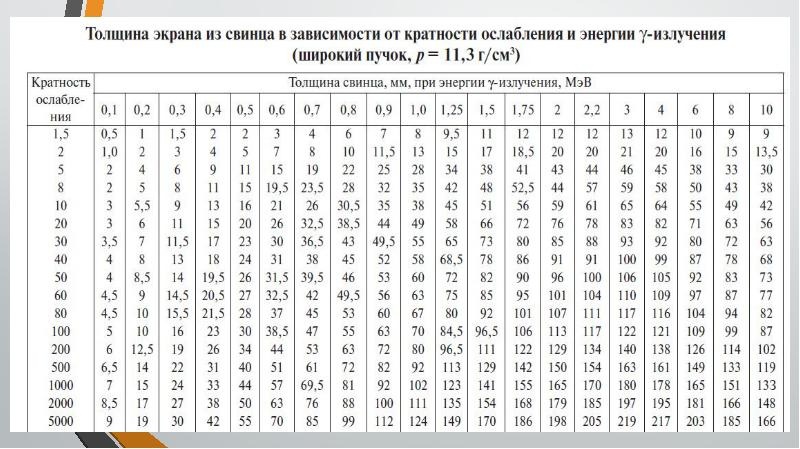  ВЫВОД: толщина экрана из свинца для создания безопасных условий работы должна составлять 23.5 ммЛаборант радиологического отделения готовит препараты радия 3 дня в неделя по 3 часа ежедневно. Расстояние от источника излучения 0,7м.С какой максимальной активностью источника излучения он может работать?m*t/s2 = 120   =>  m=120\t*s2 где  m – гамма активность источника облучения, мг – экв Rat – время облучения за рабочую неделю, s2 – расстояние от источника облучения, м.120 – постоянный коэффициент.120/3*3*0.7^2=120/9*0.49=6.53 мг экв RaВывод:  Лаборант может работать с максимальной активностью источника излучения  6.53 мг экв RaЛаборант радиологического отделения в течении 5 дней по 5 часов ежедневно готовит препараты радия с активностью 5 мг. экв. радия.На каком расстоянии от источника излучения он должен работать?m*t/s2 = 120  =>  s=m*t/120  m – гамма активность источника облучения, мг – экв Rat – время облучения за рабочую неделю, s2 – расстояние от источника облучения, м.120 – постоянный коэффициент.s=5*25/120=1.01ВЫВОД: Лаборант может работать расстоянии от источника излучения 1.01 мВ лаборатории при проведении исследований работают с источником  излучения активностью 12,0 мг.экв. радия на расстоянии 1,5м от него.Определите допустимое время пребывания в рабочем помещении в течение недели.m*t/s2 = 120  =>  t=120* s2 / mt=120* 1.52 / 12.0= 22.5 ч в неделю  m – гамма активность источника облучения, мг – экв Rat – время облучения за рабочую неделю, s2 – расстояние от источника облучения, м.120 – постоянный коэффициент.ВЫВОД: Определите допустимое время пребывания в рабочем помещении в течение недели состовляет 22.5 ч в неделю.Анонс: Расчет основных параметров защиты от внешнего облучения.Критерием при расчете параметров защиты от внешнего облучения является ПДД (предел допустимой дозы), которая для работающих с радиоактивными веществами составляет 5 бэр в год. Хотя в настоящее время ПДД на неделю не регламентируется, при расчетах удобнее пользоваться недельной дозой, которая при равномерном распределении годовой ПДД составляет 0,1 бэр. (предельную мощность за неделю).Подставив значение недельной дозы, и выразив расстояние в метрах, получаем упрощенную формулу для основных параметров защиты:m*t/s2 = 120 где  m – гамма активность источника облучения, мг – экв Rat – время облучения за рабочую неделю, ч. 0.8s2 – расстояние от источника облучения, м.120 – постоянный коэффициент.Решение задачи.Отчет:Было изучено 3 нтдРешено 4 задачиЗаполнен 1 протокол ДатаСодержание работы студентаОценка и подпись руководителя практикиГигиена воды и водоснабжения10 день.Задание:1.Изучите нормативные документы.2.Изучите презентацию по теме3.Решите ситуационную задачу4.Подготовте алгоритм отбора проб воды5.Оформите учетно-отчетную документацию.6.Подготовте отчет о выполненной работе.НтдСАНПИН 1.2.3685-21 "ГИГИЕНИЧЕСКИЕ НОРМАТИВЫ И ТРЕБОВАНИЯ К ОБЕСПЕЧЕНИЮ БЕЗОПАСНОСТИ И (ИЛИ) БЕЗВРЕДНОСТИ ДЛЯ ЧЕЛОВЕКА ФАКТОРОВ СРЕДЫ ОБИТАНИЯ"Задача 1Специалисты Центра ГиЭ выехали в поселок Октябрьский с целью решения вопроса о размещении и коммунальном обеспечении городка для участников молодежного форума. Городок размещается в зеленой зоне поселка, юридический адрес: п. Октябрьский, ул. Береговая 38. В качестве источника водоснабжения предложено два объекта – трубчатый колодец и река Рыбная.Из трубчатого колодца отобраны пробы воды для исследования по риск ориентированным показателям – марганец и железо. На поверхности реки обнаружены плавающие примеси не природного происхождения (картон, целлофан) и пленка нефтепродуктов. Из открытого водоема отобраны пробы на содержание нефтепродуктов.По итогам лабораторного контроля  получены следующие результаты: в воде подземного источника нецентрализованного водоснабжения содержание марганца 0,8 мг/л, железа – 1,5 мг/л, В воде поверхностного водоисточника содержание нефти 1, 2 мг/л. 1.Составьте алгоритм отбора проб воды из подземного источника водоснабженияЗадание: 2.Оформите акт отбора проб воды из подземного источника нецентрализованного водоснабжения, направление в лабораторию.3.Оформите протокол исследования воды из подземного источника нецентрализованного водоснабжения.4. Составьте алгоритм отбора проб воды из поверхностного источника водоснабжения.Составьте алгоритм отбора проб воды из поверхностного источника водоснабжения.5.Оформите акт отбора проб воды из поверхностного источника водоснабжения, направление в лабораторию.6. Оформите протокол исследования воды из поверхностного источника водоснабжения.7.Дайте оценку качества воды источников водоснабжения.______КрасГМУНаименование учреждения                                    учебныйАКТ ОТБОРА ПРОБ ВОДЫ N __1___от "2" июля 2023г.Точка отбора _____ п. Октябрьский, ул. Береговая 38 река рыбная __________Цель отбора __плановый отбор решение вопроса о размещении и коммунальном обеспечении городка НТД, согласно которой произведен отбор ГОСТ Р 59024—2020 Вода. Общие требования к отбору проб.Дата и время отбора 02.07.2023 12.00 Дата и время доставки 02.07.2023  13.00Адрес, наименование лаборатории ФБУЗ г. Красноярск Сопочная 38 центр гигиены и эпидемиологии Условия транспортировки _автотранспорт__, хранения _термосумка___________________________ Методы консервации ____нет _________ПРИМЕЧАНИЕ: для  сточной  воды указать характер (производственная,хозяйственно-бытовая, смешанная - нужное подчеркнуть).Особые условия отбора _________нет_______________________________Дополнительные сведения __________нет__________________________________________________________________________________________________Должность,   ф., и., о.   сотрудника,   в   присутствии   которогопроизведен отбор ____________________студент Семенова Анна Павлоана ____________________________ Подпись _____________________________Должность, ф., и., о. производившего отбор проб студент Семенвоп н.о. Подпись ____________________________НАПРАВЛЕНИЕ N ___1____на исследованиеот "2" июня2023 г.Наименование объекта, адрес п. Октябрьский, ул. Береговая 38 трубчатый колодец время отбора 12.00 доставки 13.00Условия транспортировки и хранения термосумка; автотранспорт.Цель исследования плановый отпор на токсико-химический показателиДополнительные сведения нет _Вид упаковки стеклотара НТД на метод отбора ГОСТ Р 59024—2020 Вода. Общие требования к отбору проб.Фамилия и подпись отобравшего пробы _____семенова а.с.__________КрасГМУНаименование учреждения                                    учебный                            ПРОТОКОЛ N ____1___                       исследования питьевой воды                                  от "2" июля 2023 г.Место взятия пробы. П Октябрьский, ул. Береговая 38 Наименование водоисточника трубчатый колодец Дата и время взятия пробы отбора 02.07.2023 12.00                                                           │Запах ________-_____ баллы    при 20 гр. С, ____-_______   │                                                          │Баллы при 60 град. С _______-______________                │   ГОСТ                                                          │3351-74Привкус _________-___ баллы    при 20 град. С,             │                                                          │цветность _______-___       градусы _____-__________        │                                                          │Мутность _________-_____ по станд. шкале мг-куб. дм        │Осадок (описать) _______________-__________________________________Прозрачность _________-________ смРН ____________________-___________________________________________    Остаточный хлор-    Свободный ______-___________________ мг-дм ГОСТ 18190-72    Связанный _______-__________________ мг-дм ГОСТ "      "    Остаточный озон __-_________________ мг-дм ГОСТ 18301-72    Окисляемость ______-___________________________ мг О2-дм            │аммиака ___-________________ мг-дм ГОСТ 4192-48    Азот в  │    мг-л    │нитритов ___-_______________ мг-дм ГОСТ "     "            │            │нитратов ____-_____________ мг-дм ГОСТ 18826-73    Общая жесткость ________-_______ мг-экв.-дм ГОСТ 4151-72    Сухой остаток _________-____________ мг-дм ГОСТ 18164-72    Хлориды _________________-___________ мг-дм ГОСТ 4245-72    Сульфаты _________________-__________ мг-дм ГОСТ 4389-72    Железо ______1.5______________-_________ мг-дм ГОСТ 4011-72    Медь _______________________-________ мг-дм ГОСТ 4388-72    Цинк ________________________-______ мг-дм ГОСТ 18293-72    Молибден _____________________-_____ мг-дм ГОСТ 18308-72    Мышьяк ________________________-_____ мг-дм ГОСТ 4152-72    Свинец _________________________-___ мг-дм ГОСТ 18293-72    Фтор ____________________________-___ мг-дм ГОСТ 4386-72    Остаточный алюминий ______________-_ мг-дм ГОСТ 18165-72Полиакриламид ___________-__________ мг--дм ГОСТ 19413-74    Полифосфаты ______-_________________ мг-дм ГОСТ 18309-72    Бериллий __________-________________ мг-дм ГОСТ 18294-72    Селен ______________-_______________ мг-дм ГОСТ 19413-74    Марганец _________0.8__________________ мг-дм ГОСТ 4974-72    Стронций стабильный _______________ мг-дм ГОСТ 23950-80    Специфические вещества, характерные для местных условий, мг-дм_____________________________________________________________Подпись пОценка качества воды из подземного водоисточника:Исследуемая проба питьевой воды п.Октябрьский по химическим показателям не соответствует нормам. Показатель МАРГАНЦА составляет 0.8 мг/л, что не соответствует норме равной 0,1 мг/л установленной САНПИН 1.2.3685-21 "ГИГИЕНИЧЕСКИЕ НОРМАТИВЫ И ТРЕБОВАНИЯ К ОБЕСПЕЧЕНИЮ БЕЗОПАСНОСТИ И (ИЛИ) БЕЗВРЕДНОСТИ ДЛЯ ЧЕЛОВЕКА ФАКТОРОВ СРЕДЫ ОБИТАНИЯ. ВОДА» Т 3.13 строка 717Показатель ЖЕЛЕЗА составляет 1.5 мг/л, что не соответствует норме равной 0,3 мг/л установленной САНПИН 1.2.3685-21 "ГИГИЕНИЧЕСКИЕ НОРМАТИВЫ И ТРЕБОВАНИЯ К ОБЕСПЕЧЕНИЮ БЕЗОПАСНОСТИ И (ИЛИ) БЕЗВРЕДНОСТИ ДЛЯ ЧЕЛОВЕКА ФАКТОРОВ СРЕДЫ ОБИТАНИЯ. ВОДА» Т 3.13 строка 556Алгоритм отбора проб воды из подземного водоёма:Алгоритм составлен на основе ГОСТ Р 59024—2020 Вода. Общие требования к отбору проб.Подготовить бланк, акт, тару для забора (На токсико-химические в хч, а на микробиологическое в стерильную)Забор воды из колодцев с насосами или водопроводных кранов производят после предварительного открывания или спуска воды в течение 10-15 мин.После взятия тару  нумеруют и к ней прилагается сопроводительный бланк с обозначением названия водоисточник, из которого взята проба с места расположения, температуры воды и состояния погоды в момент забора. Оформляют акт отбора проб;Для сведения к минимуму изменений состава и свойств проб воды в течение времени, отбор, подготовку, упаковку и транспортирование проб, следует выполнять в максимально короткий промежуток времени и предотвратить нежелательное воздействие внешней среды.______КрасГМУНаименование учреждения                                    учебныйАКТ ОТБОРА ПРОБ ВОДЫ N __2___от "2" июля 2023г.Точка отбора _____ п. Октябрьский, ул. Береговая 38 река рыбная __________Цель отбора __плановый отбор решение вопроса о размещении и коммунальном обеспечении городка НТД, согласно которой произведен отбор ГОСТ Р 59024—2020 Вода. Общие требования к отбору проб.Дата и время отбора 02.07.2023 12.00 Дата и время доставки 02.07.2023  13.00Адрес, наименование лаборатории ФБУЗ г. Красноярск Сопочная 38 центр гигиены и эпидемиологии Условия транспортировки _автотранспорт__, хранения _термосумка___________________________ Методы консервации ____нет _________ПРИМЕЧАНИЕ: для  сточной  воды указать характер (производственная,хозяйственно-бытовая, смешанная - нужное подчеркнуть).Особые условия отбора _________нет_______________________________Дополнительные сведения __________нет__________________________________________________________________________________________________Должность,   ф., и., о.   сотрудника,   в   присутствии   которогопроизведен отбор ____________________студент Семенова Анна Павлоана ____________________________ Подпись _____________________________Должность, ф., и., о. производившего отбор проб студент Семенвоп н.о. Подпись ____________________________НАПРАВЛЕНИЕ N ___2____на исследованиеот "2" июня2023 г.Наименование объекта, адрес п. Октябрьский, ул. Береговая 38 река рыбная время отбора 12.00 доставки 13.00Условия транспортировки и хранения термосумка; автотранспорт.Цель исследования плановый отпор на токсико-химический показателиДополнительные сведения нет _Вид упаковки стеклотара НТД на метод отбора ГОСТ Р 59024—2020 Вода. Общие требования к отбору проб.Фамилия и подпись отобравшего пробы _____семенова а.с.__________КрасГМУ   Наименование учреждения                               учебныйПРОТОКОЛ N ___2___                исследования воды поверхностных водоемов,                    прибрежных зон морей и сточных вод                                      от "02" июля 2022г.Наименование источника _ П Октябрьский, ул. Береговая 38 ____________Место взятия пробы ___________ река рыбная _______________________Дата и время взятия пробы ___02.07.2023 12.00 _________________Температура воздуха в градусах С __25_____________________Температура воды в градусах С _______15_______________________Запах │Интенсивность в баллах ___________-_________________________      │Характер (описать) ________________-________________________      │Порог исчезновения (в разведении) _____-____________________Цветность в градусах __________________________-___________________Цвет (описать) _________________________________-__________________Порог исчезновения цвета (в разведении) _________-_________________Муть, осадок (описать)____________________________-________________Прозрачность _____________________-___________ смПлавающие примеси, пленка _________есть_______________________________Взвешенные вещества ___________________-_______________ мг-куб. дм.РН _____________________________________-__________________________Растворенный кислород ___________________-_______ мг-куб. дмБПК-5 ________________________-____________-___ мг О2-куб. дмБПК-20 ________________________-____________-__ мг О2-куб. дмОкисляемость ___________________-____________-_ мг О2-куб. дмХПК _____________________________-____________- мг О2-куб. дмЩелочность _______________________-___________ --мг-экв.Кислотность _______________________-__________ мг-экв.Жесткость общая _____________________________ мг-куб. дмСухой остаток ______________________-_________ мг-куб. дмКальций ___________________________-__________ мг-куб. дмМагний _____________________________-_________ мг-куб. дмЖелезо общее ________________________-________ мг-куб. дмХлориды ______________________________-_______ мг-куб. дмСульфаты ______________________________-______ мг-куб. дм Азот │Аммиака _______________________________ мг-куб. дм     │Нитритов ______________________________ мг-куб. дм     │Нитратов ______________________________ мг-куб. дмФтор ________________________________________ мг-куб. дмСпецифические вещества, характерные для местных условий:Нефтепродукты _________1.2______________________ мг-куб. дмФенолы ______________________________________ мг-куб. дмЦианиды _____________________________________ мг-куб. дмМедь ________________________________________ мг-куб. дмСвинец ______________________________________ мг-куб. дмЦинк ________________________________________ мг-куб. дмХром трехвалентный __________________________ мг-куб. дмХром шестивалентный _________________________ мг-куб. дмдругие _____________________ м       ___________________________________________________________________________________________________________________________________________________________________________________________________________________________________НТД на методы исследования ГОСТ Р 59024—2020 Вода. Общие требования к отбору проб.Подпись проводившего исследования __СЕМЕНОВА________________Оценка качества воды из поверхностного водоёма:Исследуемая проба питьевой воды п.Октябрьский по химическим показателям не соответствует нормам. Показатель нефти составляет 1,2мг/л, что не соответствует норме равной 0,3 мг/л установленной САНПИН 1.2.3685-21 "ГИГИЕНИЧЕСКИЕ НОРМАТИВЫ И ТРЕБОВАНИЯ К ОБЕСПЕЧЕНИЮ БЕЗОПАСНОСТИ И (ИЛИ) БЕЗВРЕДНОСТИ ДЛЯ ЧЕЛОВЕКА ФАКТОРОВ СРЕДЫ ОБИТАНИЯ» Т 3.13 строка 855Алгоритм отбора проб воды из поверхностного водоёма.Алгоритм составлен на основе ГОСТ Р 59024—2020 Вода. Общие требования к отбору проб.Взять  бланки акт отбора проб и емкость для отбора проб - стекл бутылку с резиновой пробкой на 2 л. Консервант добавить в пустую емкость до отбора проб (консервант указывают в акте отбора проб, выбор консерванта осуществляется по таблице 4). Перед использованием ополоснуть водой из источникаПрикрепить к бутылке груз;Бутыль с грузом опустить на глубину 10 метров, после чего пробку открыть с помощью, прикрепленной к ней веревки; воду на химические показатели с берут глубины 0,5 метра в размере 2-5 литров.Прикрепить этикетку к бутылке с пробой воды и к ней приложить сопроводительный бланк Оформить акт отбора проб;Пробу помещаю в термосумку и транспортирую в лаб-ю сразу после отбора. ВЫВОД:Исследуемая проба питьевой воды п.Октябрьский по химическим показателям не соответствует нормам. Показатель МАРГАНЦА составляет 0.8 мг/л, что не соответствует норме равной 0,1 мг/л установленной САНПИН 1.2.3685-21 "ГИГИЕНИЧЕСКИЕ НОРМАТИВЫ И ТРЕБОВАНИЯ К ОБЕСПЕЧЕНИЮ БЕЗОПАСНОСТИ И (ИЛИ) БЕЗВРЕДНОСТИ ДЛЯ ЧЕЛОВЕКА ФАКТОРОВ СРЕДЫ ОБИТАНИЯ. ВОДА» Т 3.13 строка 717Показатель ЖЕЛЕЗА составляет 1.5 мг/л, что не соответствует норме равной 0,3 мг/л установленной САНПИН 1.2.3685-21 "ГИГИЕНИЧЕСКИЕ НОРМАТИВЫ И ТРЕБОВАНИЯ К ОБЕСПЕЧЕНИЮ БЕЗОПАСНОСТИ И (ИЛИ) БЕЗВРЕДНОСТИ ДЛЯ ЧЕЛОВЕКА ФАКТОРОВ СРЕДЫ ОБИТАНИЯ. ВОДА» Т 3.13 строка 556Исследуемая проба питьевой воды п.Октябрьский по химическим показателям не соответствует нормам. Показатель нефти составляет 1,2мг/л, что не соответствует норме равной 0,3 мг/л установленной САНПИН 1.2.3685-21 "ГИГИЕНИЧЕСКИЕ НОРМАТИВЫ И ТРЕБОВАНИЯ К ОБЕСПЕЧЕНИЮ БЕЗОПАСНОСТИ И (ИЛИ) БЕЗВРЕДНОСТИ ДЛЯ ЧЕЛОВЕКА ФАКТОРОВ СРЕДЫ ОБИТАНИЯ»использование этих водоисточников как источник для размещения и коммунального обеспечении городка невозможнаотчетбыло изучено 2 нтдрешена 1 задачазаполнена документацияДатаСодержание работы студентаСодержание работы студентаСодержание работы студентаСодержание работы студентаОценка и подпись руководителя практики4.07.23Гигиена почвы11 деньГигиена почвы11 деньГигиена почвы11 деньГигиена почвы11 деньЗадание:1.Изучите нормативные документы.2.Изучите презентацию по теме3.Оформите учетно-отчетную докум НТДСанПиН 1.2.3685-21 «Гигиенические нормативы и требования к обеспечению безопасности и (или) безвредности для человека факторов среды обитания. Почва населенных мест и сельскохозяйственных угодий».ГОСТ 17.4.4.02-2017. Межгосударственный стандарт. Охрана природы. Почвы. Методы отбора и подготовки проб для химического, бактериологического, 4.Решите ситуационную задачу5.Подготовте алгоритм отбора проб почв6.Подготовте отчет о выполненной работе.Задание:1.Изучите нормативные документы.2.Изучите презентацию по теме3.Оформите учетно-отчетную докум НТДСанПиН 1.2.3685-21 «Гигиенические нормативы и требования к обеспечению безопасности и (или) безвредности для человека факторов среды обитания. Почва населенных мест и сельскохозяйственных угодий».ГОСТ 17.4.4.02-2017. Межгосударственный стандарт. Охрана природы. Почвы. Методы отбора и подготовки проб для химического, бактериологического, 4.Решите ситуационную задачу5.Подготовте алгоритм отбора проб почв6.Подготовте отчет о выполненной работе.Задание:1.Изучите нормативные документы.2.Изучите презентацию по теме3.Оформите учетно-отчетную докум НТДСанПиН 1.2.3685-21 «Гигиенические нормативы и требования к обеспечению безопасности и (или) безвредности для человека факторов среды обитания. Почва населенных мест и сельскохозяйственных угодий».ГОСТ 17.4.4.02-2017. Межгосударственный стандарт. Охрана природы. Почвы. Методы отбора и подготовки проб для химического, бактериологического, 4.Решите ситуационную задачу5.Подготовте алгоритм отбора проб почв6.Подготовте отчет о выполненной работе.Задание:1.Изучите нормативные документы.2.Изучите презентацию по теме3.Оформите учетно-отчетную докум НТДСанПиН 1.2.3685-21 «Гигиенические нормативы и требования к обеспечению безопасности и (или) безвредности для человека факторов среды обитания. Почва населенных мест и сельскохозяйственных угодий».ГОСТ 17.4.4.02-2017. Межгосударственный стандарт. Охрана природы. Почвы. Методы отбора и подготовки проб для химического, бактериологического, 4.Решите ситуационную задачу5.Подготовте алгоритм отбора проб почв6.Подготовте отчет о выполненной работе.Задача № 1.Специалист Роспотребнадзора, оценивая состояние земельного участка площадью 5,4 га для размещения детского дошкольного учреждения в г. Н, получил данные о результатах исследования почвы.В протоколе лабораторного анализа проб почвы представлены следующие данные:Примечание – КОЕ – колоний образующие единицы.Задание:Выявите несоответствие гигиеническим нормам санитарно-токсикологических, санитарно-бактериологических, санитарно-паразитологических и санитарно-энтомологических показателей почвы на исследуемом участке.Оформите акт отбора проб, протокол исследования.3.Составьте алгоритм отбора проб почвыРешение задачи:Задача № 1.Специалист Роспотребнадзора, оценивая состояние земельного участка площадью 5,4 га для размещения детского дошкольного учреждения в г. Н, получил данные о результатах исследования почвы.В протоколе лабораторного анализа проб почвы представлены следующие данные:Примечание – КОЕ – колоний образующие единицы.Задание:Выявите несоответствие гигиеническим нормам санитарно-токсикологических, санитарно-бактериологических, санитарно-паразитологических и санитарно-энтомологических показателей почвы на исследуемом участке.Оформите акт отбора проб, протокол исследования.3.Составьте алгоритм отбора проб почвыРешение задачи:Задача № 1.Специалист Роспотребнадзора, оценивая состояние земельного участка площадью 5,4 га для размещения детского дошкольного учреждения в г. Н, получил данные о результатах исследования почвы.В протоколе лабораторного анализа проб почвы представлены следующие данные:Примечание – КОЕ – колоний образующие единицы.Задание:Выявите несоответствие гигиеническим нормам санитарно-токсикологических, санитарно-бактериологических, санитарно-паразитологических и санитарно-энтомологических показателей почвы на исследуемом участке.Оформите акт отбора проб, протокол исследования.3.Составьте алгоритм отбора проб почвыРешение задачи:Задача № 1.Специалист Роспотребнадзора, оценивая состояние земельного участка площадью 5,4 га для размещения детского дошкольного учреждения в г. Н, получил данные о результатах исследования почвы.В протоколе лабораторного анализа проб почвы представлены следующие данные:Примечание – КОЕ – колоний образующие единицы.Задание:Выявите несоответствие гигиеническим нормам санитарно-токсикологических, санитарно-бактериологических, санитарно-паразитологических и санитарно-энтомологических показателей почвы на исследуемом участке.Оформите акт отбора проб, протокол исследования.3.Составьте алгоритм отбора проб почвыРешение задачи:ПАСПОРТ ОБСЛЕДУЕМОГО УЧАСТКА1. Номер участка №62. Адрес участка и его привязка к источнику загрязнения г.Н3. Дата обследования 04.07.20234. Размер участка 5.4 га5. Название почв суглиническая6. Рельеф ровный, спокойный7. Уровень залегания грунтовых вод  -8. Растительный покров территории  кустарник, высокорослые деревья9. Характеристика источника загрязнения (характер производства, используемое сырье, мощность производства, объем газопылевых выбросов, жидких и твердых отходов, удаление от жилых зданий, игровых площадок, мест водозабора и т.д.) строительный мусор газопылевые выбросы,10. Характер использования участка в год обследования (предприятие, сельскохозяйственное угодье, полоса отчуждения дороги, детская площадка и др) территория ДОУ11. Сведения об использовании участка в предыдущие годы (мелиорация, севообороты, применение средств химизации, наличие свалок, очистных сооружений и т.д.) наличие строительного мусораПАСПОРТ ОБСЛЕДУЕМОГО УЧАСТКА1. Номер участка №62. Адрес участка и его привязка к источнику загрязнения г.Н3. Дата обследования 04.07.20234. Размер участка 5.4 га5. Название почв суглиническая6. Рельеф ровный, спокойный7. Уровень залегания грунтовых вод  -8. Растительный покров территории  кустарник, высокорослые деревья9. Характеристика источника загрязнения (характер производства, используемое сырье, мощность производства, объем газопылевых выбросов, жидких и твердых отходов, удаление от жилых зданий, игровых площадок, мест водозабора и т.д.) строительный мусор газопылевые выбросы,10. Характер использования участка в год обследования (предприятие, сельскохозяйственное угодье, полоса отчуждения дороги, детская площадка и др) территория ДОУ11. Сведения об использовании участка в предыдущие годы (мелиорация, севообороты, применение средств химизации, наличие свалок, очистных сооружений и т.д.) наличие строительного мусораПАСПОРТ ОБСЛЕДУЕМОГО УЧАСТКА1. Номер участка №62. Адрес участка и его привязка к источнику загрязнения г.Н3. Дата обследования 04.07.20234. Размер участка 5.4 га5. Название почв суглиническая6. Рельеф ровный, спокойный7. Уровень залегания грунтовых вод  -8. Растительный покров территории  кустарник, высокорослые деревья9. Характеристика источника загрязнения (характер производства, используемое сырье, мощность производства, объем газопылевых выбросов, жидких и твердых отходов, удаление от жилых зданий, игровых площадок, мест водозабора и т.д.) строительный мусор газопылевые выбросы,10. Характер использования участка в год обследования (предприятие, сельскохозяйственное угодье, полоса отчуждения дороги, детская площадка и др) территория ДОУ11. Сведения об использовании участка в предыдущие годы (мелиорация, севообороты, применение средств химизации, наличие свалок, очистных сооружений и т.д.) наличие строительного мусораПАСПОРТ ОБСЛЕДУЕМОГО УЧАСТКА1. Номер участка №62. Адрес участка и его привязка к источнику загрязнения г.Н3. Дата обследования 04.07.20234. Размер участка 5.4 га5. Название почв суглиническая6. Рельеф ровный, спокойный7. Уровень залегания грунтовых вод  -8. Растительный покров территории  кустарник, высокорослые деревья9. Характеристика источника загрязнения (характер производства, используемое сырье, мощность производства, объем газопылевых выбросов, жидких и твердых отходов, удаление от жилых зданий, игровых площадок, мест водозабора и т.д.) строительный мусор газопылевые выбросы,10. Характер использования участка в год обследования (предприятие, сельскохозяйственное угодье, полоса отчуждения дороги, детская площадка и др) территория ДОУ11. Сведения об использовании участка в предыдущие годы (мелиорация, севообороты, применение средств химизации, наличие свалок, очистных сооружений и т.д.) наличие строительного мусораПАСПОРТ ОБСЛЕДУЕМОГО УЧАСТКА1. Номер участка №62. Адрес участка и его привязка к источнику загрязнения г.Н3. Дата обследования 04.07.20234. Размер участка 5.4 га5. Название почв суглиническая6. Рельеф ровный, спокойный7. Уровень залегания грунтовых вод  -8. Растительный покров территории  кустарник, высокорослые деревья9. Характеристика источника загрязнения (характер производства, используемое сырье, мощность производства, объем газопылевых выбросов, жидких и твердых отходов, удаление от жилых зданий, игровых площадок, мест водозабора и т.д.) строительный мусор газопылевые выбросы,10. Характер использования участка в год обследования (предприятие, сельскохозяйственное угодье, полоса отчуждения дороги, детская площадка и др) территория ДОУ11. Сведения об использовании участка в предыдущие годы (мелиорация, севообороты, применение средств химизации, наличие свалок, очистных сооружений и т.д.) наличие строительного мусораИсполнитель  Семенова А.С
должностьИсполнитель  Семенова А.С
должностьИсполнитель  Семенова А.С
должностьличная подписьРасшифровка 
подписи«04» июля 20 23 г.              (месяц прописью)«04» июля 20 23 г.              (месяц прописью)1. Номер обследуемого участка №62. Номер пробной площадки  №13. Адрес пробной площадки г.Н4. Рельеф ровный, спокойный5. Название почвы с указанием механического состава суглинистая, 50% глины и 50 песка6. Растительный покров кустарник, высокорослые деревья 	7. Угодье и его культурное состояние детское дошкольное учреждение8. Характерные особенности почвы (заболоченность, засоленность, карбонатность и др.)-9. Наличие почвенно-грунтовых вод  нет10. Характер хозяйственного использования территория ДШУ11. Наличие включений антропогенного происхождения (камни, резина, стекло, строительный и бытовой мусор и др.) строительный мусор1. Номер обследуемого участка №62. Номер пробной площадки  №13. Адрес пробной площадки г.Н4. Рельеф ровный, спокойный5. Название почвы с указанием механического состава суглинистая, 50% глины и 50 песка6. Растительный покров кустарник, высокорослые деревья 	7. Угодье и его культурное состояние детское дошкольное учреждение8. Характерные особенности почвы (заболоченность, засоленность, карбонатность и др.)-9. Наличие почвенно-грунтовых вод  нет10. Характер хозяйственного использования территория ДШУ11. Наличие включений антропогенного происхождения (камни, резина, стекло, строительный и бытовой мусор и др.) строительный мусор1. Номер обследуемого участка №62. Номер пробной площадки  №13. Адрес пробной площадки г.Н4. Рельеф ровный, спокойный5. Название почвы с указанием механического состава суглинистая, 50% глины и 50 песка6. Растительный покров кустарник, высокорослые деревья 	7. Угодье и его культурное состояние детское дошкольное учреждение8. Характерные особенности почвы (заболоченность, засоленность, карбонатность и др.)-9. Наличие почвенно-грунтовых вод  нет10. Характер хозяйственного использования территория ДШУ11. Наличие включений антропогенного происхождения (камни, резина, стекло, строительный и бытовой мусор и др.) строительный мусор1. Номер обследуемого участка №62. Номер пробной площадки  №13. Адрес пробной площадки г.Н4. Рельеф ровный, спокойный5. Название почвы с указанием механического состава суглинистая, 50% глины и 50 песка6. Растительный покров кустарник, высокорослые деревья 	7. Угодье и его культурное состояние детское дошкольное учреждение8. Характерные особенности почвы (заболоченность, засоленность, карбонатность и др.)-9. Наличие почвенно-грунтовых вод  нет10. Характер хозяйственного использования территория ДШУ11. Наличие включений антропогенного происхождения (камни, резина, стекло, строительный и бытовой мусор и др.) строительный мусорИсполнитель  СЕМЕНОВА АС
должностьличная подписьличная подписьРасшифровка 
подписиИсполнитель 
должностьличная подписьРасшифровка 
подписи 1. Дата и час отбора пробы _4.06.23 12.00____________________________2. Адрес _________________город Н_______________________________________3. Номер участка _____________№6___________________________________________4. Номер пробной площадки ___№1____________________________________________5. Номер объединенной пробы, горизонт (слой), глубина взятия пробы ____ №1 глубина от 0 до 5 и от 5 до 20 на химические исследования; №2, глубина от 0 до 5 и от 5 до 20 на гельминтологическое исследование; №3, глубина от 0 до 5 и от 5 до 10 на бак исследование6. Характер метеорологических условий в день отбора пробы температура 17 градусов, скорость ветра 0.2 м/с7. Особенности, обнаруженные во время отбора пробы (освещение солнцем, применение средств химизации, виды обработки почвы сельскохозяйственными машинами, наличие свалок, очистных сооружений и т.д.) строительный мусор8. Прочие особенности _________-_______ 1. Дата и час отбора пробы _4.06.23 12.00____________________________2. Адрес _________________город Н_______________________________________3. Номер участка _____________№6___________________________________________4. Номер пробной площадки ___№1____________________________________________5. Номер объединенной пробы, горизонт (слой), глубина взятия пробы ____ №1 глубина от 0 до 5 и от 5 до 20 на химические исследования; №2, глубина от 0 до 5 и от 5 до 20 на гельминтологическое исследование; №3, глубина от 0 до 5 и от 5 до 10 на бак исследование6. Характер метеорологических условий в день отбора пробы температура 17 градусов, скорость ветра 0.2 м/с7. Особенности, обнаруженные во время отбора пробы (освещение солнцем, применение средств химизации, виды обработки почвы сельскохозяйственными машинами, наличие свалок, очистных сооружений и т.д.) строительный мусор8. Прочие особенности _________-_______ 1. Дата и час отбора пробы _4.06.23 12.00____________________________2. Адрес _________________город Н_______________________________________3. Номер участка _____________№6___________________________________________4. Номер пробной площадки ___№1____________________________________________5. Номер объединенной пробы, горизонт (слой), глубина взятия пробы ____ №1 глубина от 0 до 5 и от 5 до 20 на химические исследования; №2, глубина от 0 до 5 и от 5 до 20 на гельминтологическое исследование; №3, глубина от 0 до 5 и от 5 до 10 на бак исследование6. Характер метеорологических условий в день отбора пробы температура 17 градусов, скорость ветра 0.2 м/с7. Особенности, обнаруженные во время отбора пробы (освещение солнцем, применение средств химизации, виды обработки почвы сельскохозяйственными машинами, наличие свалок, очистных сооружений и т.д.) строительный мусор8. Прочие особенности _________-_______Исполнитель СЕМЕНОВА АС
должность     личная подписьРасшифровка 
подписиNNпробМесто и точкаотбораКоличествов гр.Глубинаотбора в смНТД на методотбора12345земельный участок детского дошкольного учрежденияНе менее 1 кгНа химическое исследование0-5 5-20ГОСТ 17.4.4.02-2017. Межгосударственный стандарт. Охрана природы. Почвы. Методы отбора и подготовки проб для химического, бактериологического, гельминтологического анализа2земельный участок детского дошкольного учреждения200 грНа гельминтологическое исследование0-5 5-20ГОСТ 17.4.4.02-2017. Межгосударственный стандарт. Охрана природы. Почвы. Методы отбора и подготовки проб для химического, бактериологического, гельминтологического анализа3земельный участок детского дошкольного учреждения750 гр На бак исследование0-5 5-10ГОСТ 17.4.4.02-2017. Межгосударственный стандарт. Охрана природы. Почвы. Методы отбора и подготовки проб для химического, бактериологического, гельминтологического анализаНаименованиепоказателейНТД на методисследованияРезультат исследования впробах в ед. измеренияРезультат исследования впробах в ед. измеренияРезультат исследования впробах в ед. измеренияРезультат исследования впробах в ед. измеренияНаименованиепоказателейНТД на методисследованияN 1N 2N 31234561Медь (подвижные формы), мг/кгСанПиН 1.2.3685-21 «Гигиенические нормативы и требования к обеспечению безопасности и (или) безвредности для человека факторов среды обитания. Почва населенных мест и сельскохозяйственных угодий».Менее 1,02Цинк (подвижные формы), мг/кгСанПиН 1.2.3685-21 «Гигиенические нормативы и требования к обеспечению безопасности и (или) безвредности для человека факторов среды обитания. Почва населенных мест и сельскохозяйственных угодий».Менее 1,03Никель (подвижные формы), мг/кгСанПиН 1.2.3685-21 «Гигиенические нормативы и требования к обеспечению безопасности и (или) безвредности для человека факторов среды обитания. Почва населенных мест и сельскохозяйственных угодий».Менее 0,54Ртуть (валовое содержание), мг/кгСанПиН 1.2.3685-21 «Гигиенические нормативы и требования к обеспечению безопасности и (или) безвредности для человека факторов среды обитания. Почва населенных мест и сельскохозяйственных угодий».2,15Мышьяк (валовое содержание), мг/кгСанПиН 1.2.3685-21 «Гигиенические нормативы и требования к обеспечению безопасности и (или) безвредности для человека факторов среды обитания. Почва населенных мест и сельскохозяйственных угодий».Менее 1,06Кобальт (подвижные формы), мг/кгСанПиН 1.2.3685-21 «Гигиенические нормативы и требования к обеспечению безопасности и (или) безвредности для человека факторов среды обитания. Почва населенных мест и сельскохозяйственных угодий».Менее 0,57Хром (подвижные формы), мг/кгСанПиН 1.2.3685-21 «Гигиенические нормативы и требования к обеспечению безопасности и (или) безвредности для человека факторов среды обитания. Почва населенных мест и сельскохозяйственных угодий».Менее 1,08Марганец (валовое содержание), мг/кгСанПиН 1.2.3685-21 «Гигиенические нормативы и требования к обеспечению безопасности и (или) безвредности для человека факторов среды обитания. Почва населенных мест и сельскохозяйственных угодий».48,29Бенз(а)пирен, мг/кгСанПиН 1.2.3685-21 «Гигиенические нормативы и требования к обеспечению безопасности и (или) безвредности для человека факторов среды обитания. Почва населенных мест и сельскохозяйственных угодий».0,0610Санитарное число (по Н. И. Хлебникову), ед.СанПиН 1.2.3685-21 «Гигиенические нормативы и требования к обеспечению безопасности и (или) безвредности для человека факторов среды обитания. Почва населенных мест и сельскохозяйственных угодий».-0,7511Индекс БГКП, КОЕ в г почвыСанПиН 1.2.3685-21 «Гигиенические нормативы и требования к обеспечению безопасности и (или) безвредности для человека факторов среды обитания. Почва населенных мест и сельскохозяйственных угодий».-2012Индекс энтерококков, КОЕ в г почвыСанПиН 1.2.3685-21 «Гигиенические нормативы и требования к обеспечению безопасности и (или) безвредности для человека факторов среды обитания. Почва населенных мест и сельскохозяйственных угодий».-1513Обнаружена Mycobacteriumtuberculosis, КОЕ/гСанПиН 1.2.3685-21 «Гигиенические нормативы и требования к обеспечению безопасности и (или) безвредности для человека факторов среды обитания. Почва населенных мест и сельскохозяйственных угодий».-314Число яиц гельминтов, экз в кг.--315Количество личинок и куколок синантропных мух в почве с площади 20х20 см, экз.--4 личинки и 6 экземпляров куколок№ п/пНаименование практических работКоличество Количество Количество Количество Количество № п/пНаименование практических работОхранатрудаГигиена питанияКоммунальная гигиенаФизическиефакторыитого1Подготовил актов отбора проб 1483162Подготовил протоколов исследования 1483163Выполнено измерений----04Выполнено практических заданий5Изучено презентаций322296Изучено нормативных документов385621ИТОГО:2.Самостоятельная работа: В ходе 12 дневной  учебной практики было:решено 16 задачпо темам гигиене питания, микроклимат, шум, освященность , радиация, вода, почва.закреплены умения работать с приборами для изучения микроклимата  (барометр, термометр, гигрометр, психометр, анимометр, барограф, гигрограф, термограф.),измерения радиации (радиометр, дозиметр), освещенности люксиметр, шума шумометр.Закреплены умения отбора проб молочной, рыбной, овощной продукции;почвы, воды на физико-химические и микробиологические исследования;воздуха, микроклимата ,шума и освещенности.Было изучено 20 НТДЗакреплены навыки заполнения актов, протоколов, направлений, паспортов, бланков, сопроводительный талонов.3.Помощь оказана со стороны методических и непосредственных руководителей:оказана в полном объеме4.Замечания и предложения по прохождению практики:НЕТ